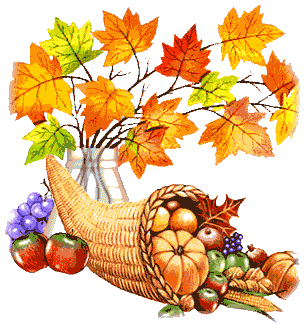 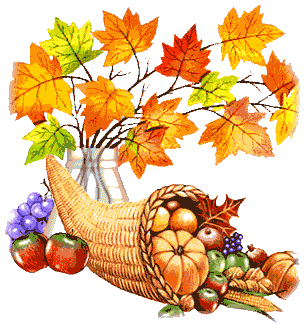 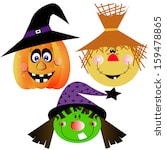 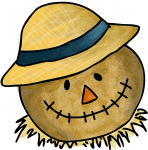 Everyone at Hillside had lots of fun during our Cartoon Character Scarecrow themed Harvest Festival activity week.  Every class made a scarecrow. Well done everyone! Class 1 Pepper Pig               Class 2 Bob the Builder 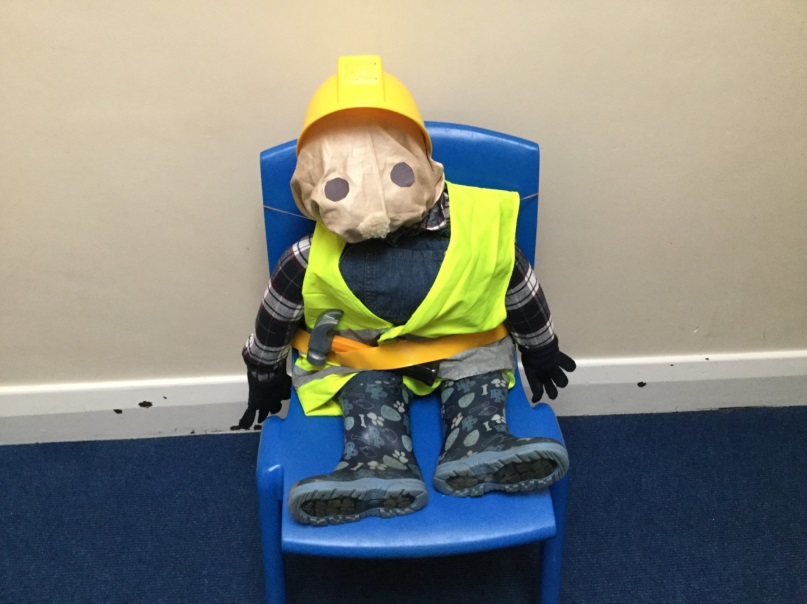 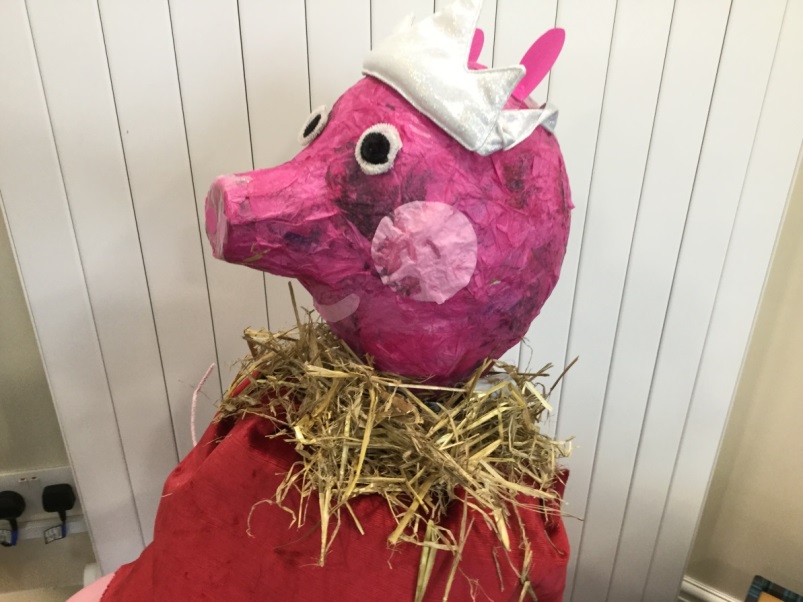 Class 3 Minion                    Class 4 Ironman 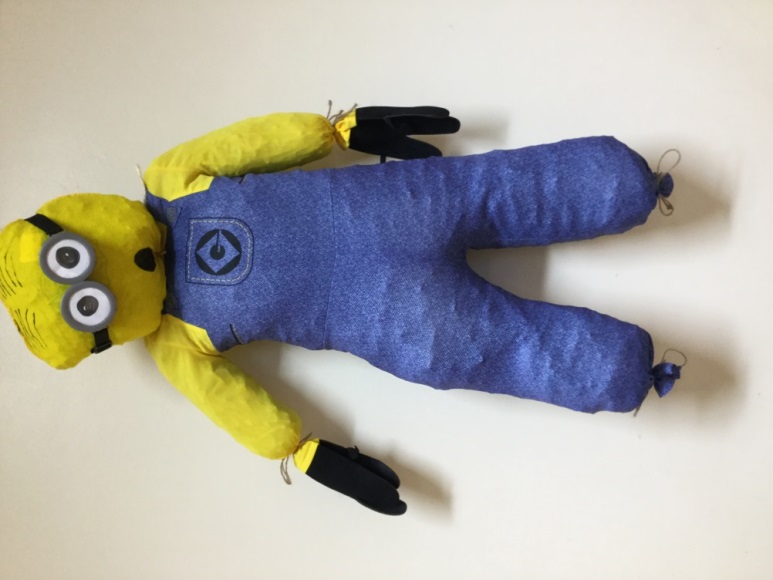 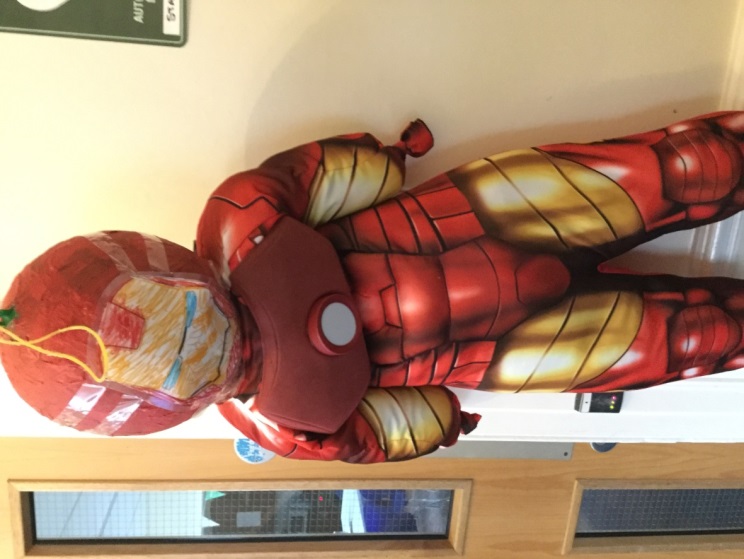 Class 5 Witch                        Class 6 Postman Pat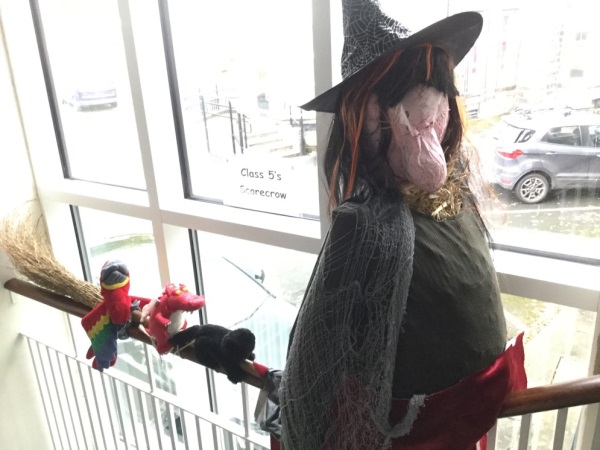 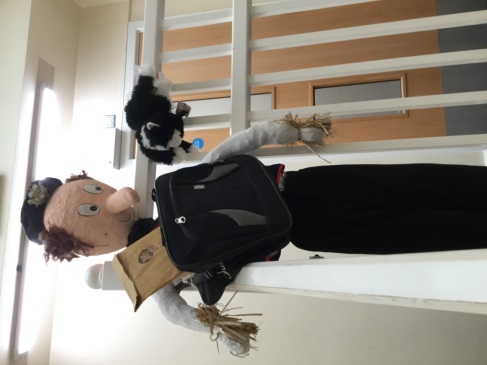 Class 7 Sponge Bob           Class 8 Where’s Wally 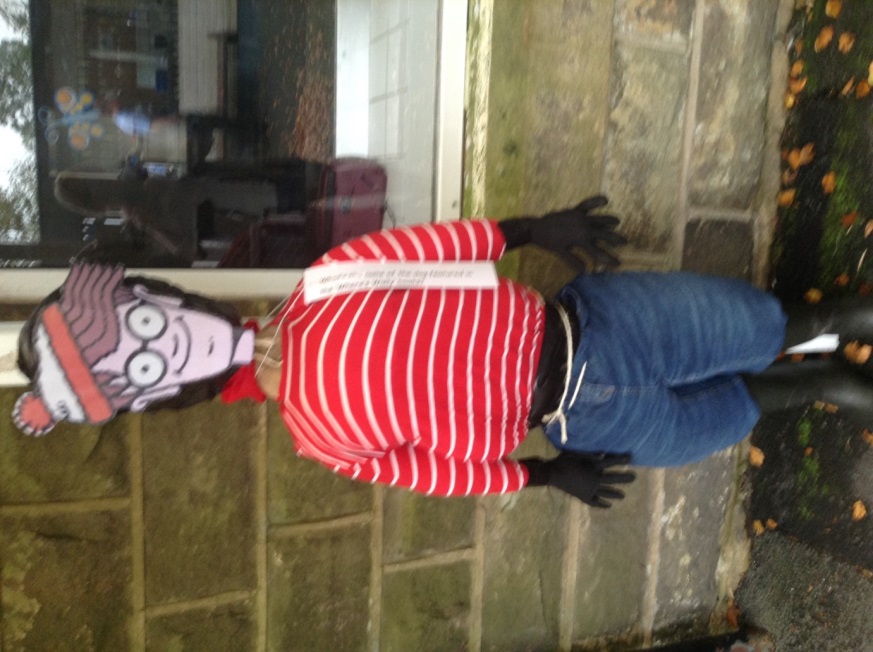 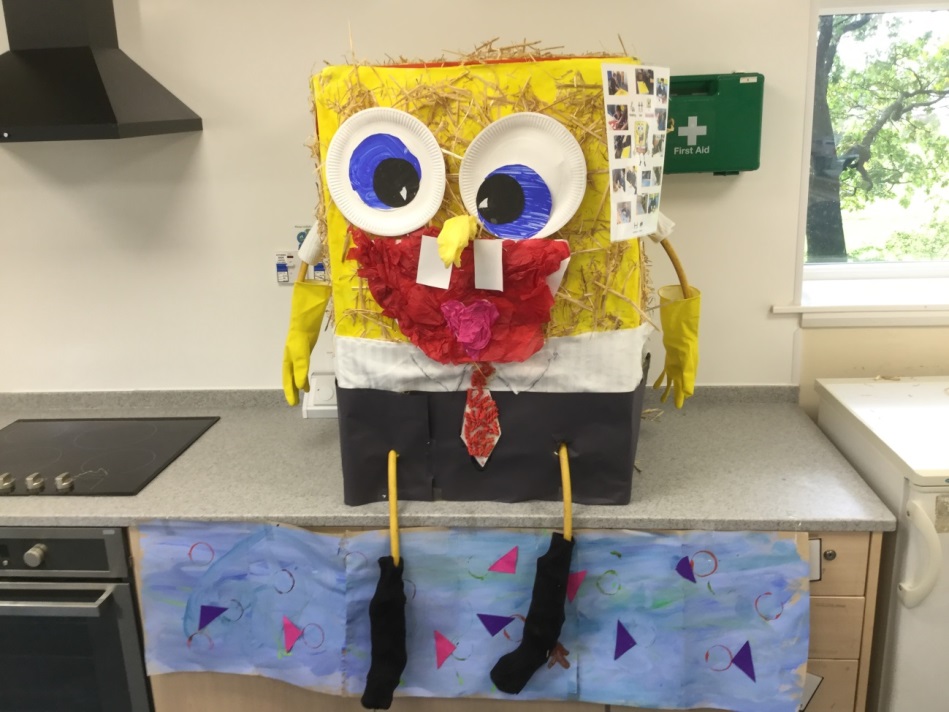 Class 9   Iggly Piggly          Class 10 Bart Simpson 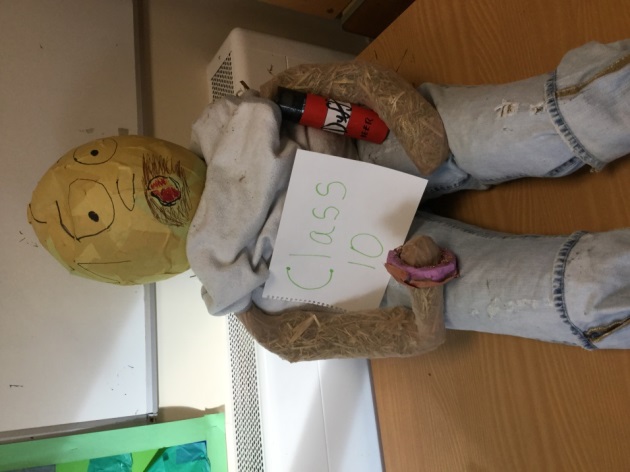 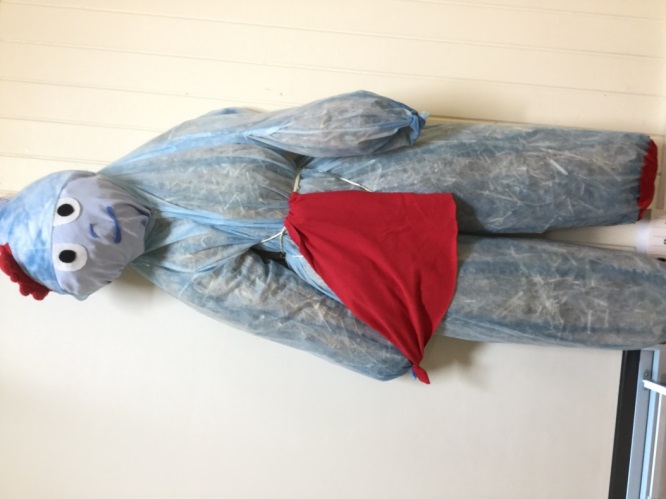 Class 11 Monsters Inc             Class 12 Bart Simpson 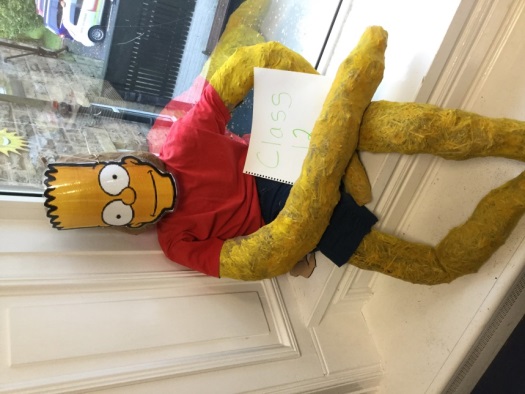 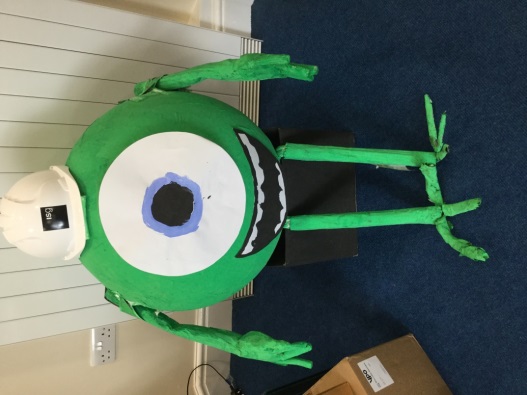 Class 13 Nemo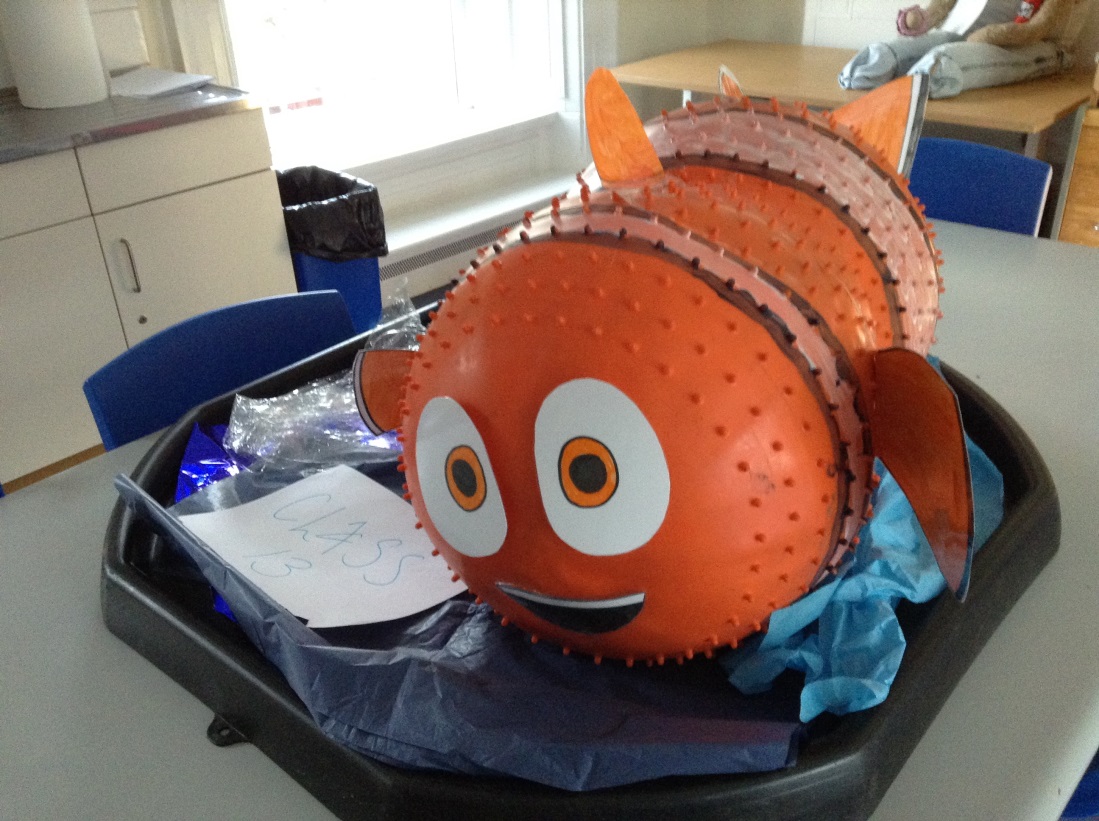 All pupils enjoyed completing an orienteering challenge finding and matching the scarecrows and answering quiz questions about the characters. 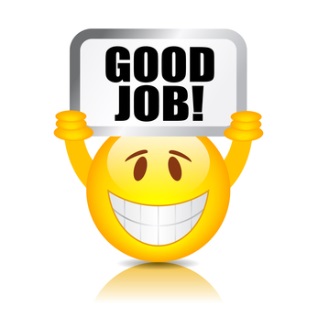 What kind of fish in Nemo? Where does Iggly Piggly live? Well done everyone for taking part.The overall winner was class 5 with the witch from “Room on the Broom”    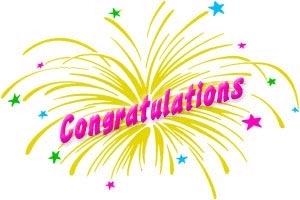 Congratulations Class 5    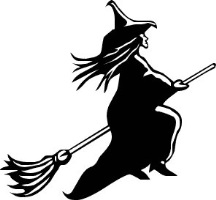 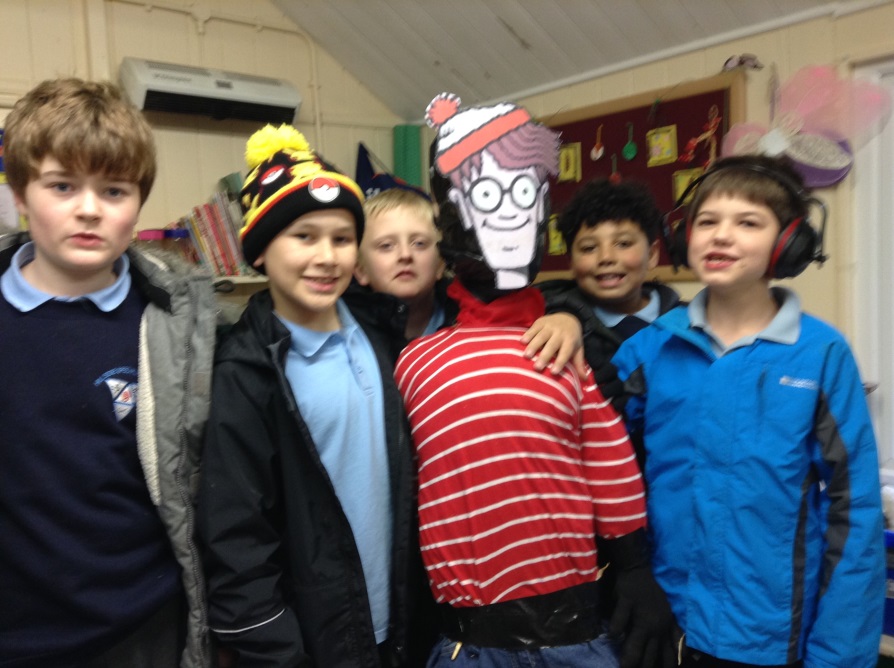 Class 8 where very proud of their Where’s Wally scarecrow.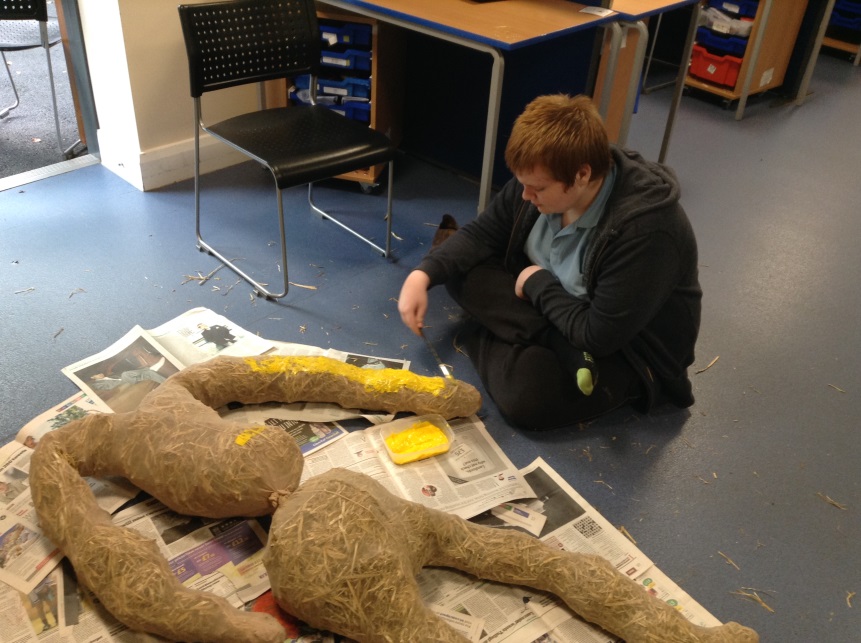 Elliot is busy painting Bart Simpson.  The Minion has been found.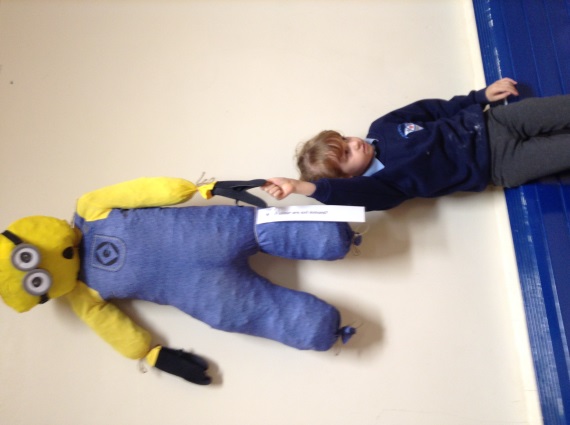 Well done Katie!What do Minions like to eat?What colour are evil minions?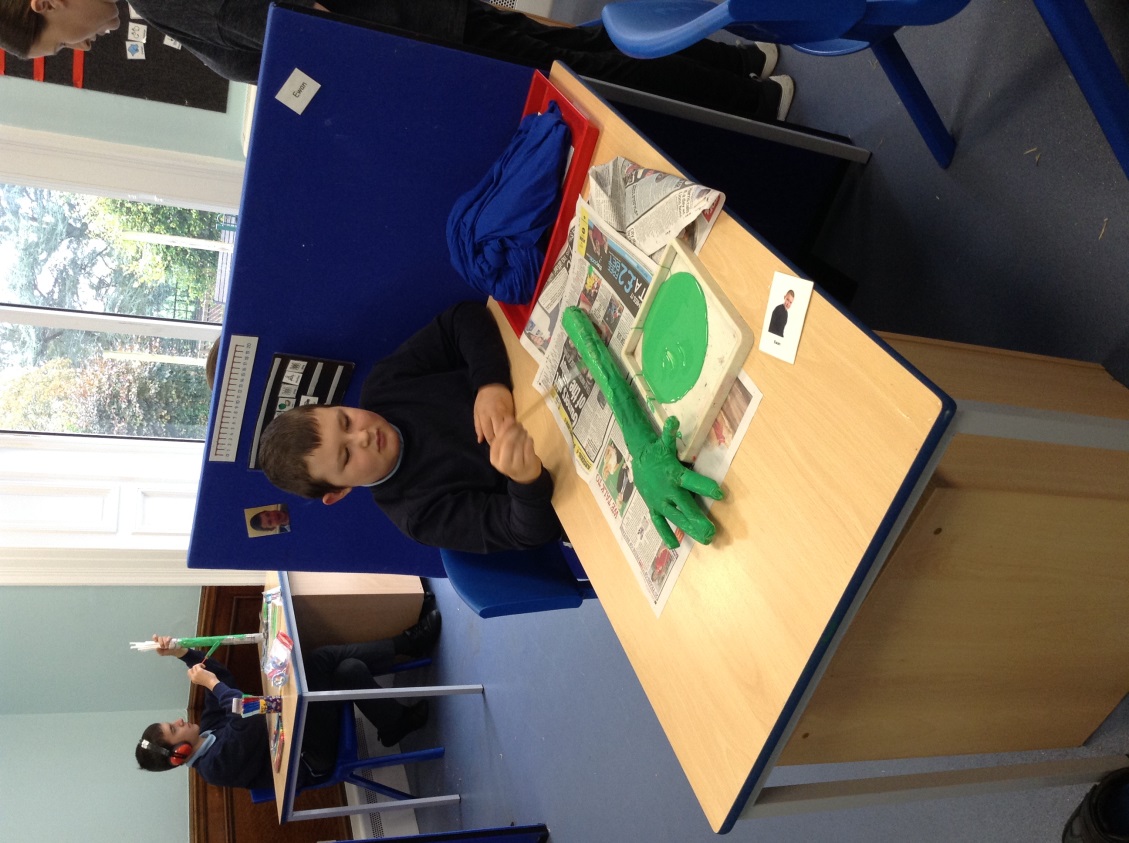 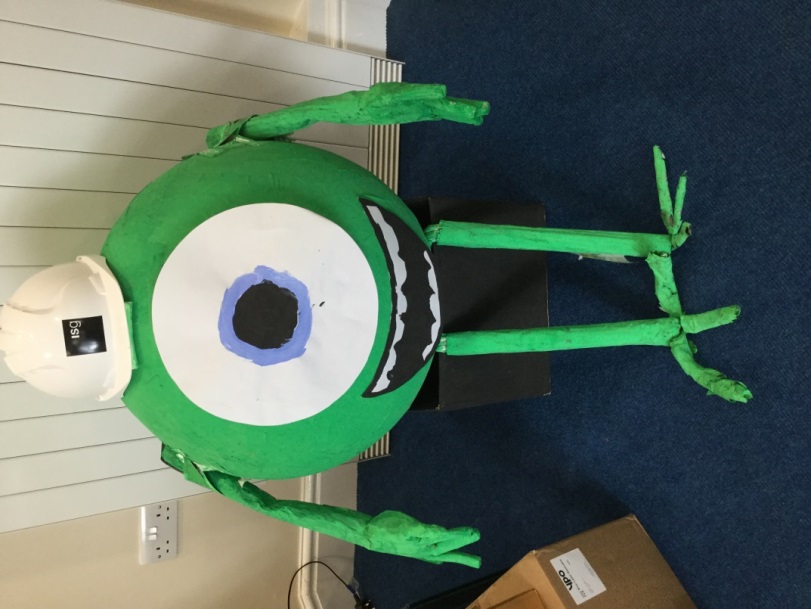 Mike Wazowski gets an arm. Class 7 are very proud of Sponge Bob. 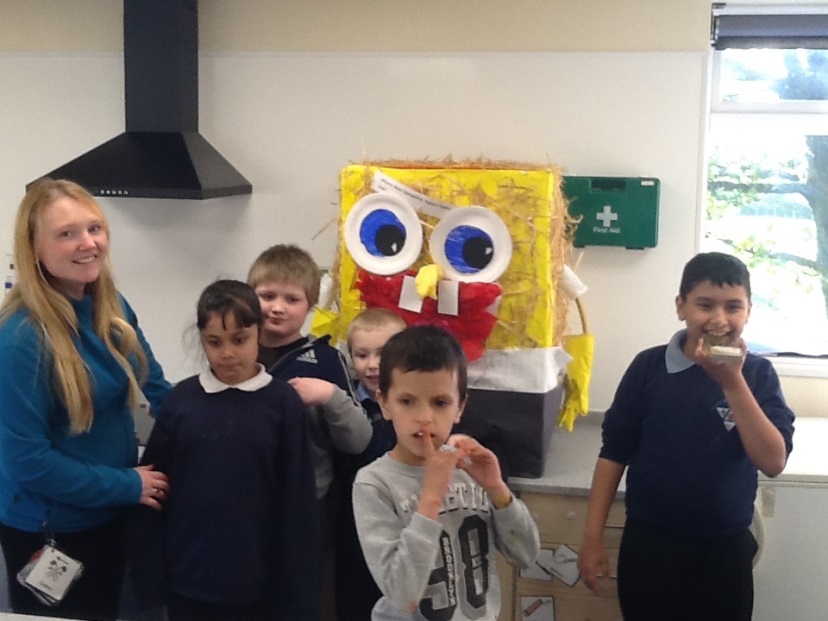 Where does Sponge Bob live?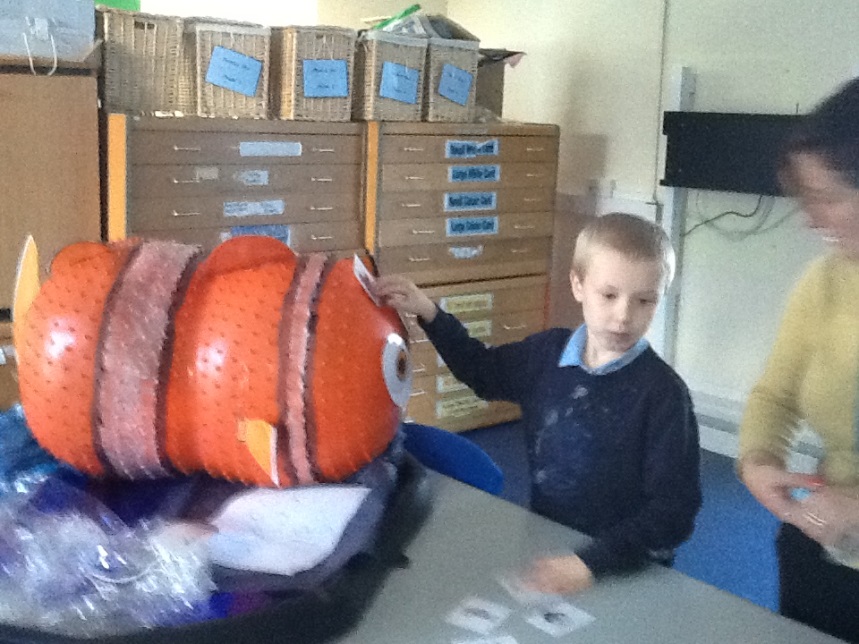 Well done!Thomas finds Nemo.  Where does Nemo live? The college students went to visit the ‘Grow your own Project’ to harvest fruit and vegetables. They had great fun making apple juice in an apple crusher and apple press. 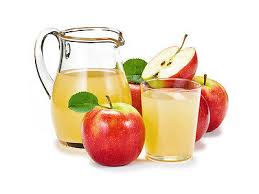 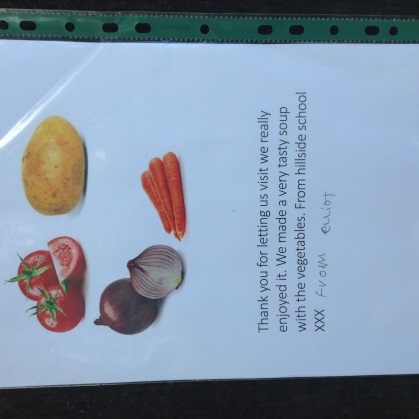 It was delicious! 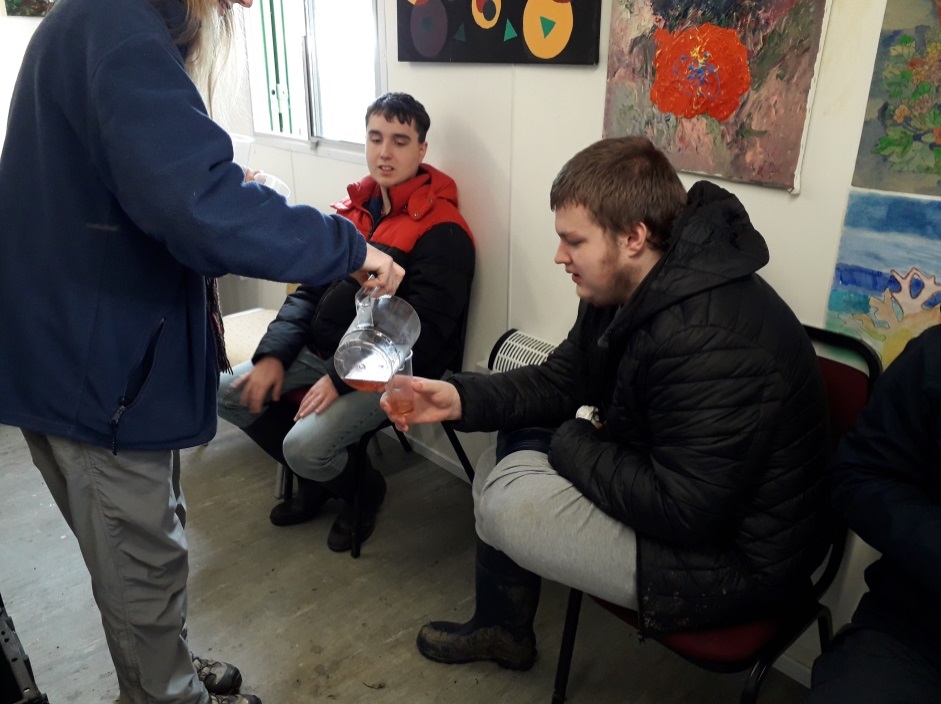 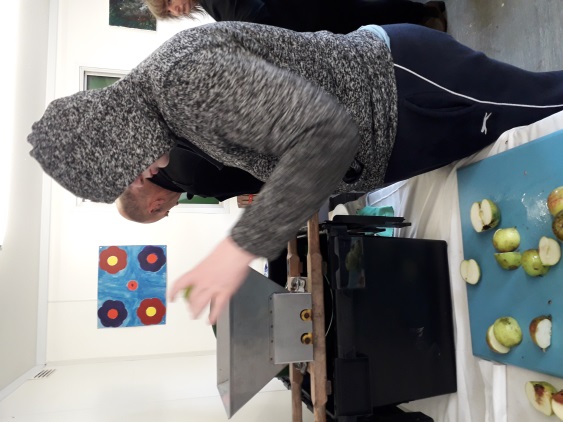 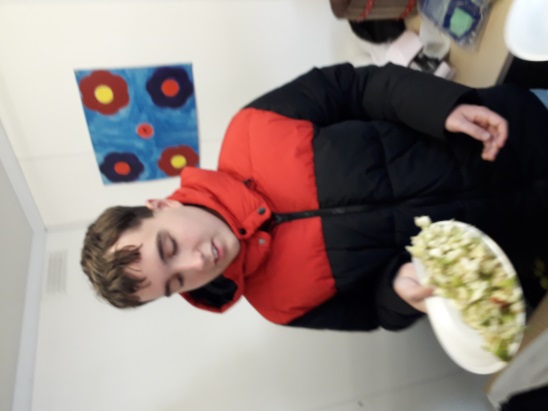 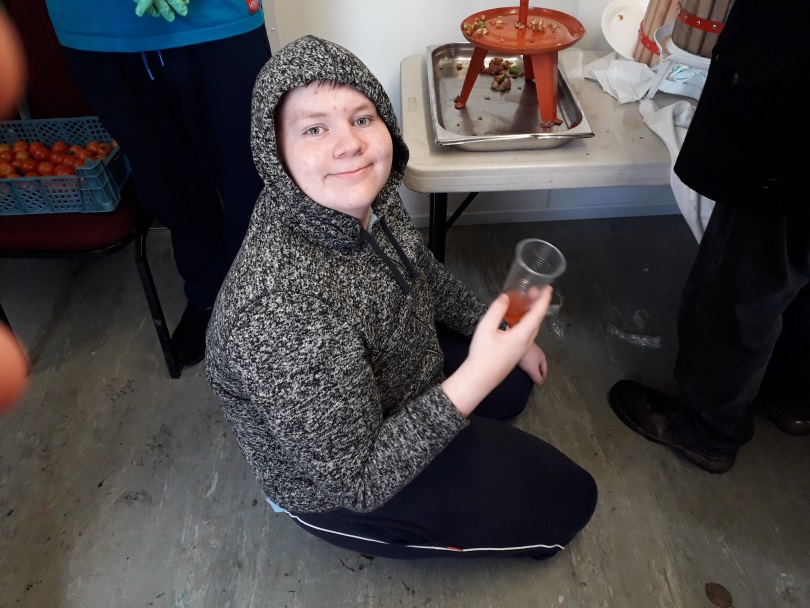 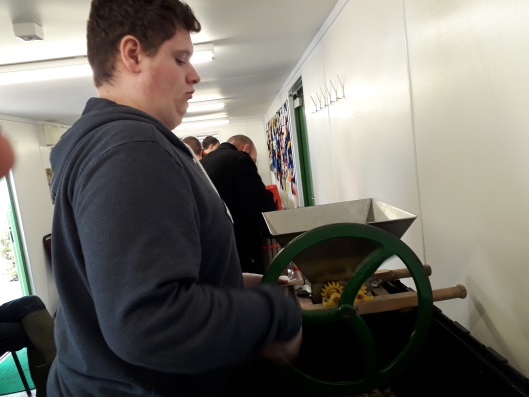 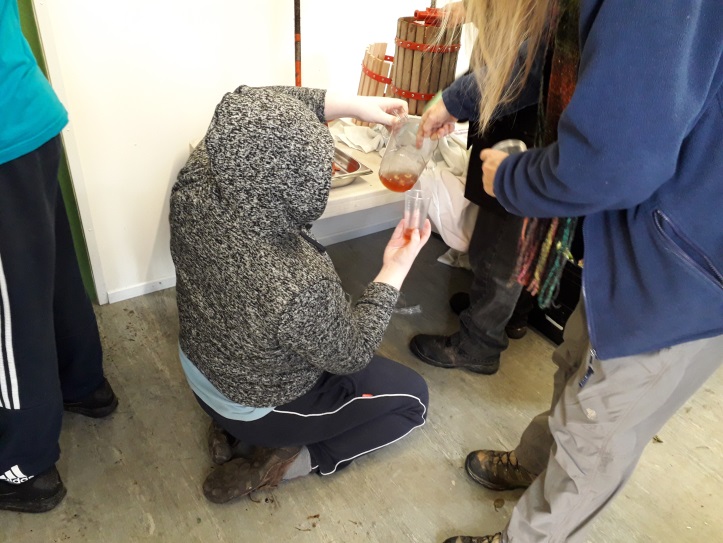 We fed chickens and harvested fruit and veg to make soup in college. It was very tasty. 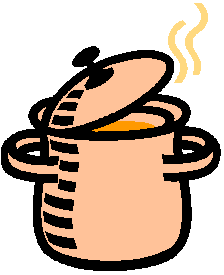 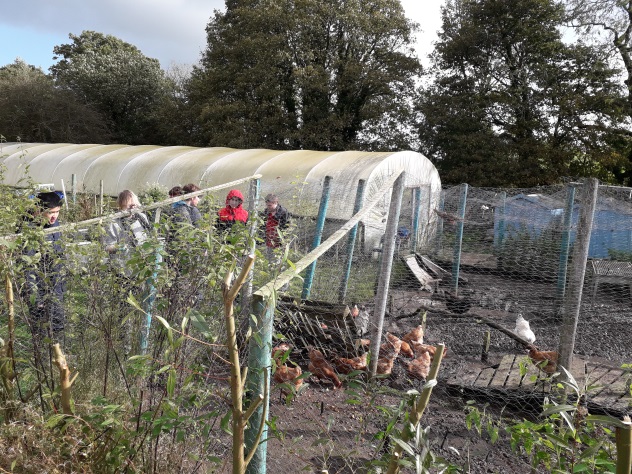 We explored lots of different fruit and vegetables.  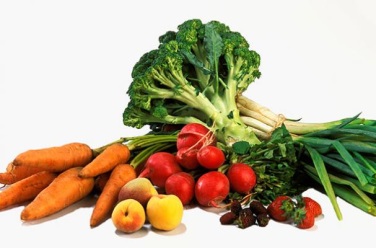 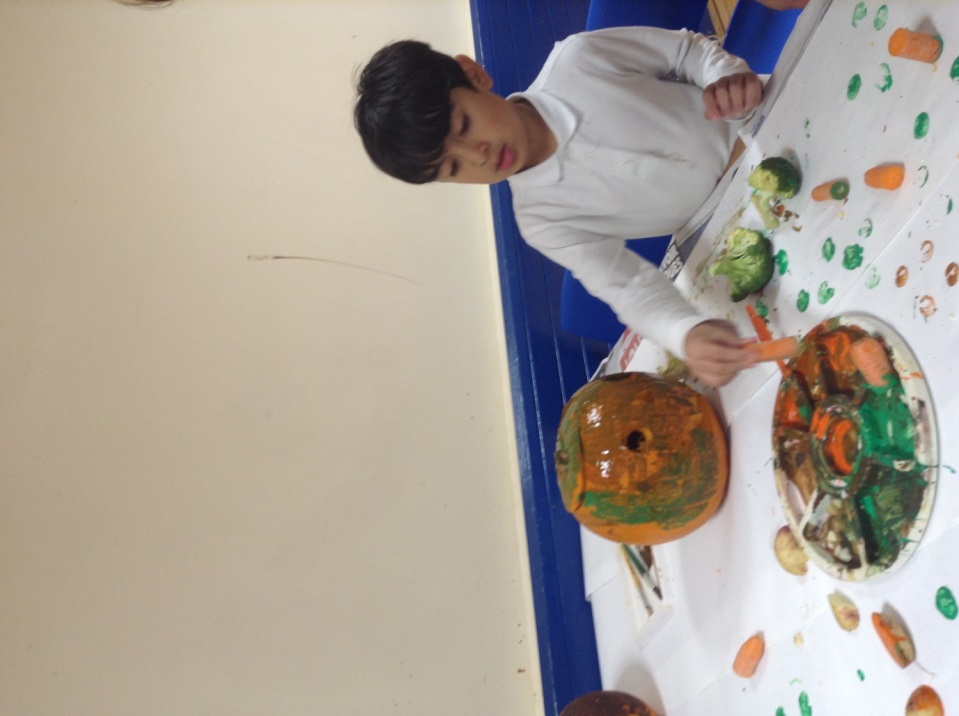 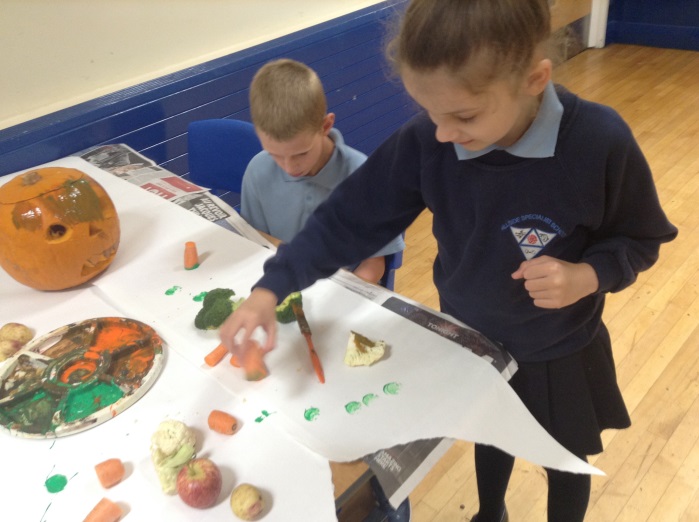 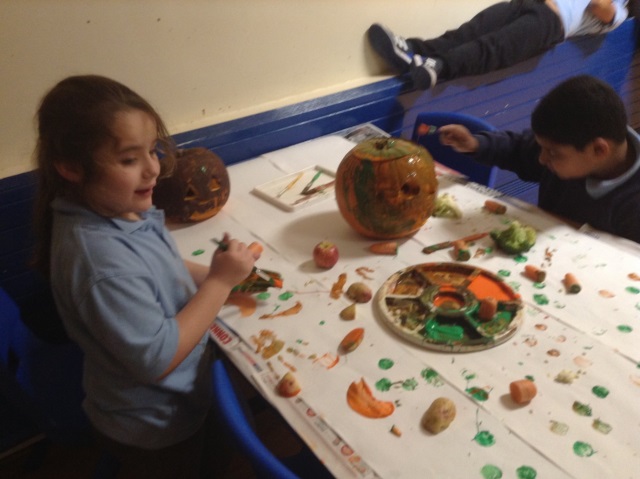 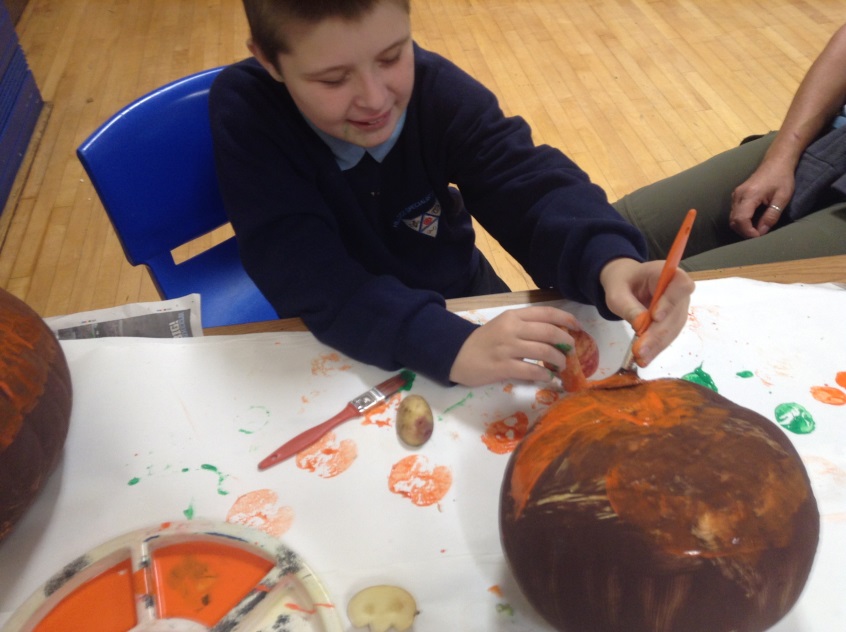 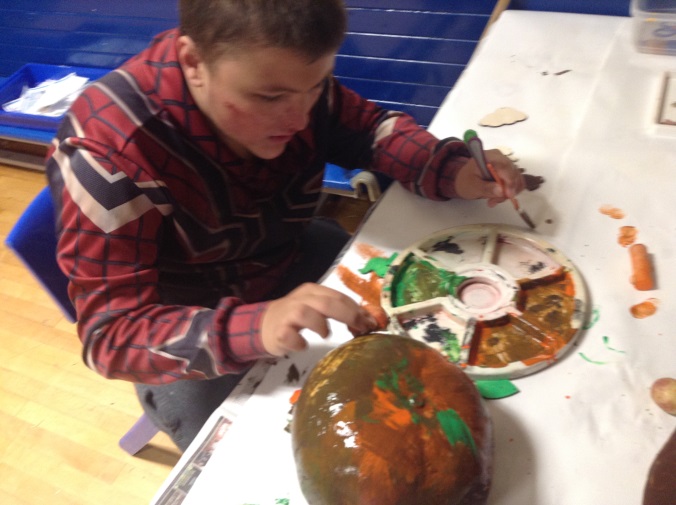 We had lots of fun painting and printing.  That looks tasty, yum yum yum!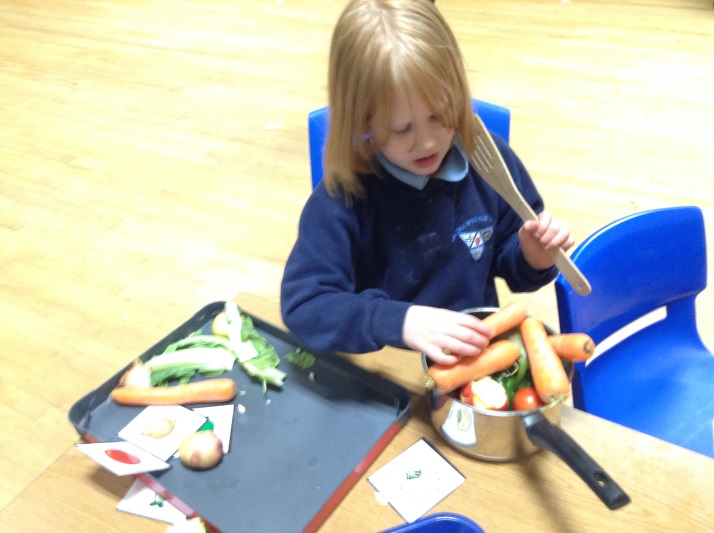 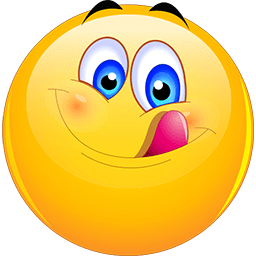 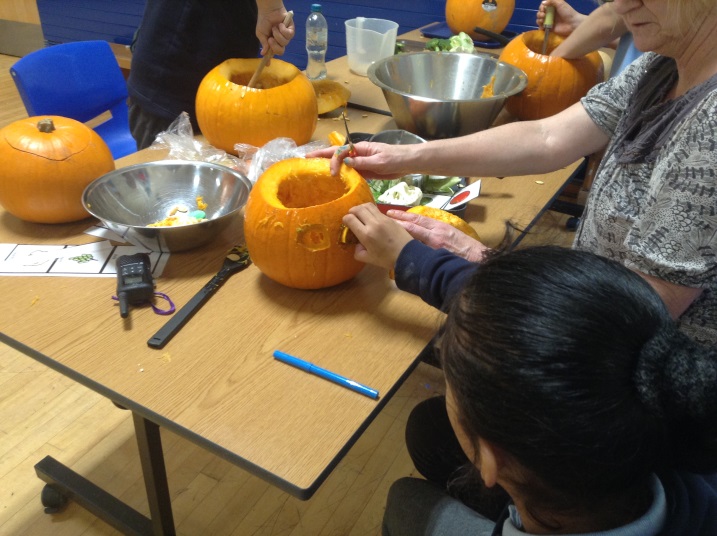 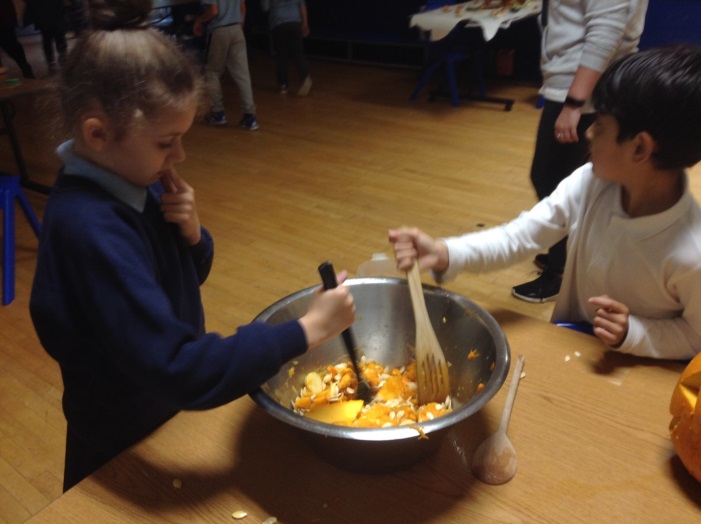 Carving, mixing and stirring. Meet happy, sad and angry. 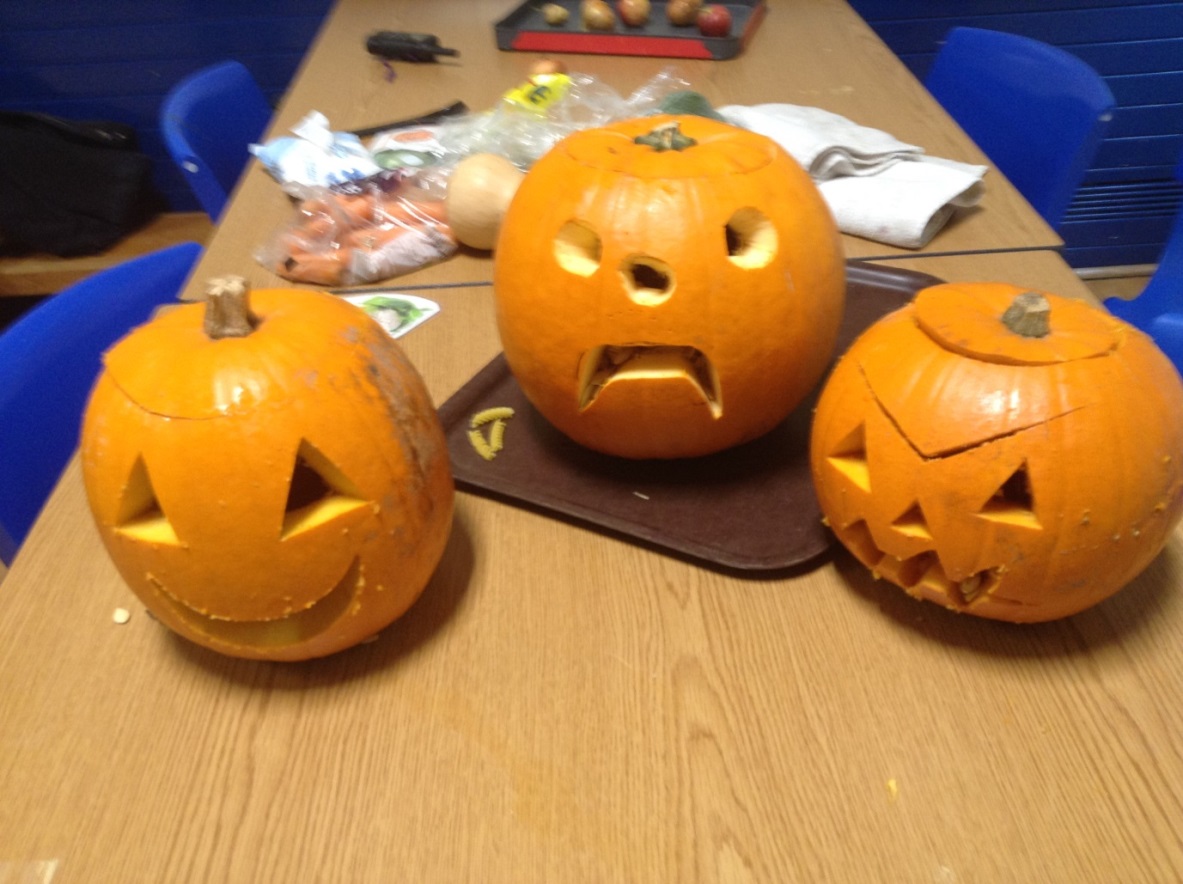 Next we explored pasta flour and dough. 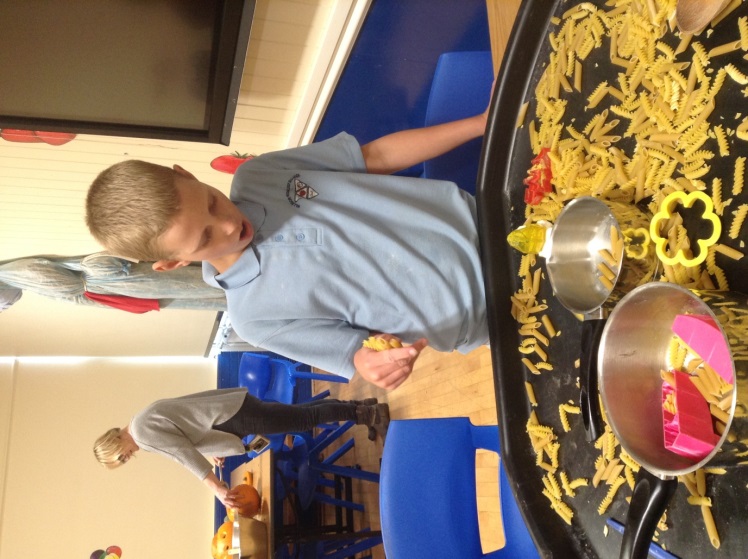 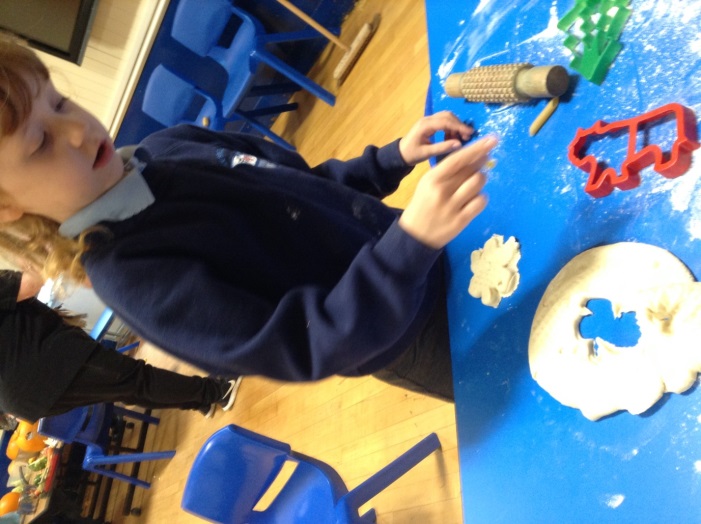 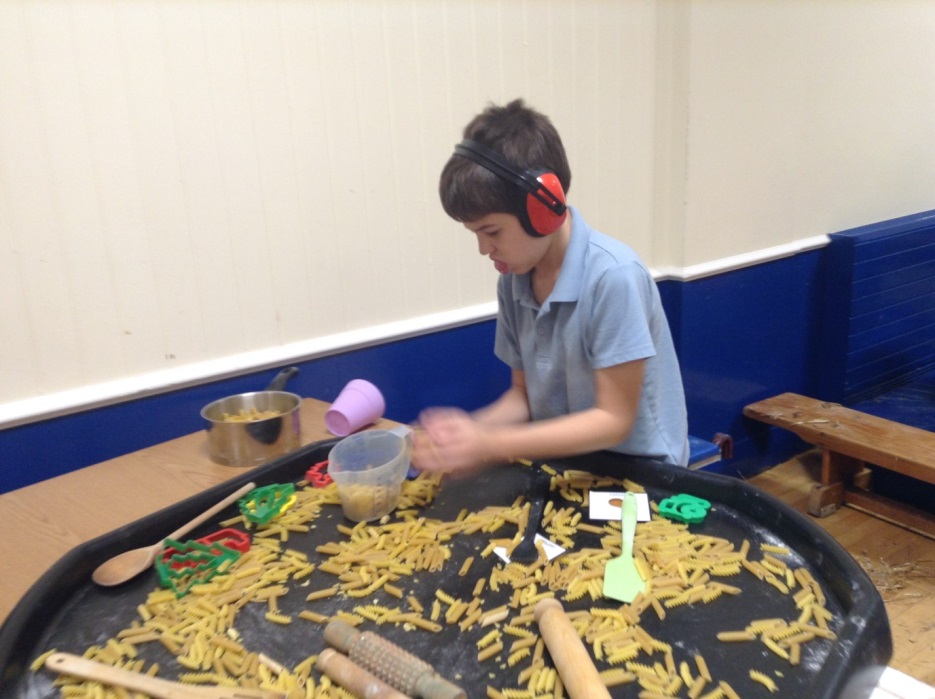 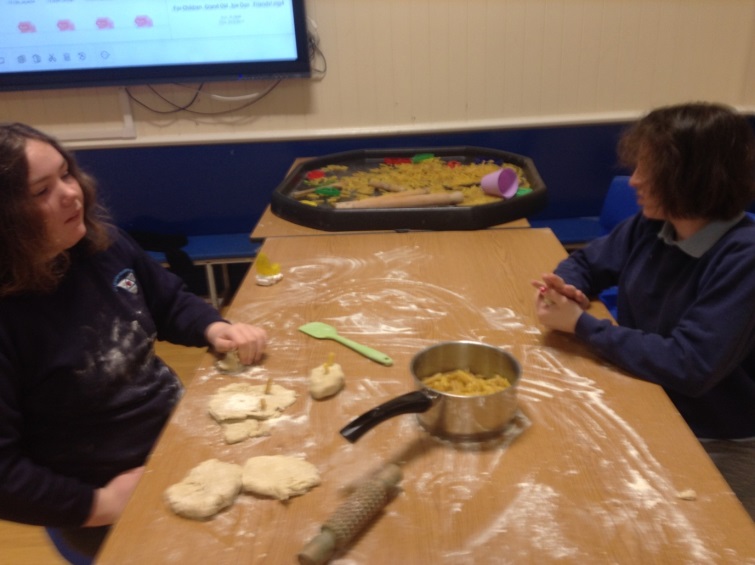 Biscuits, breads, stews and more from our little chefs. 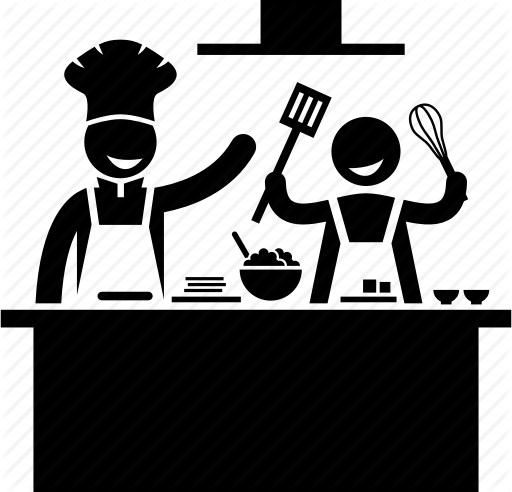 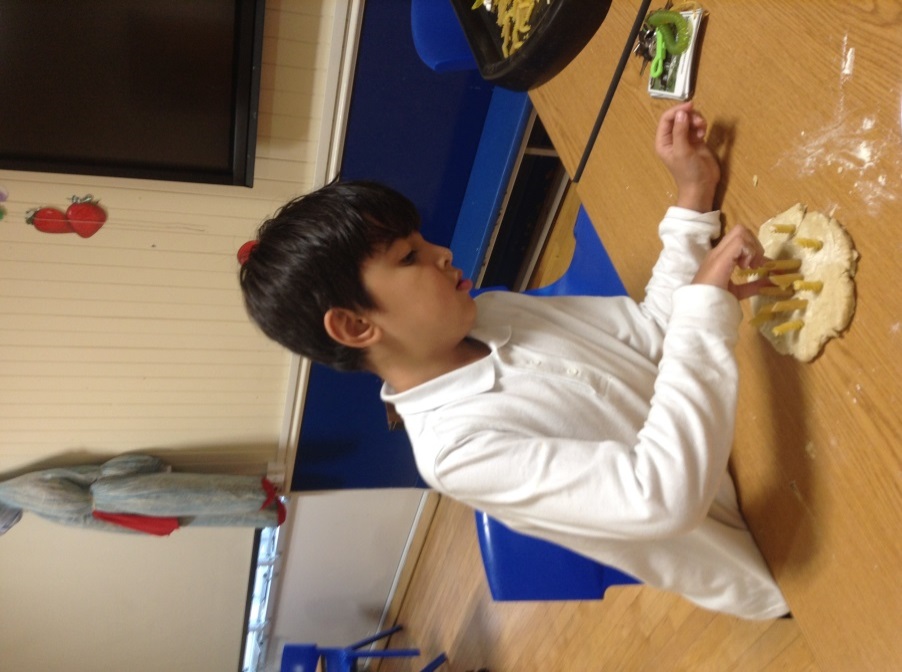 Now let’s not forget our fun with the straw for making scarecrows.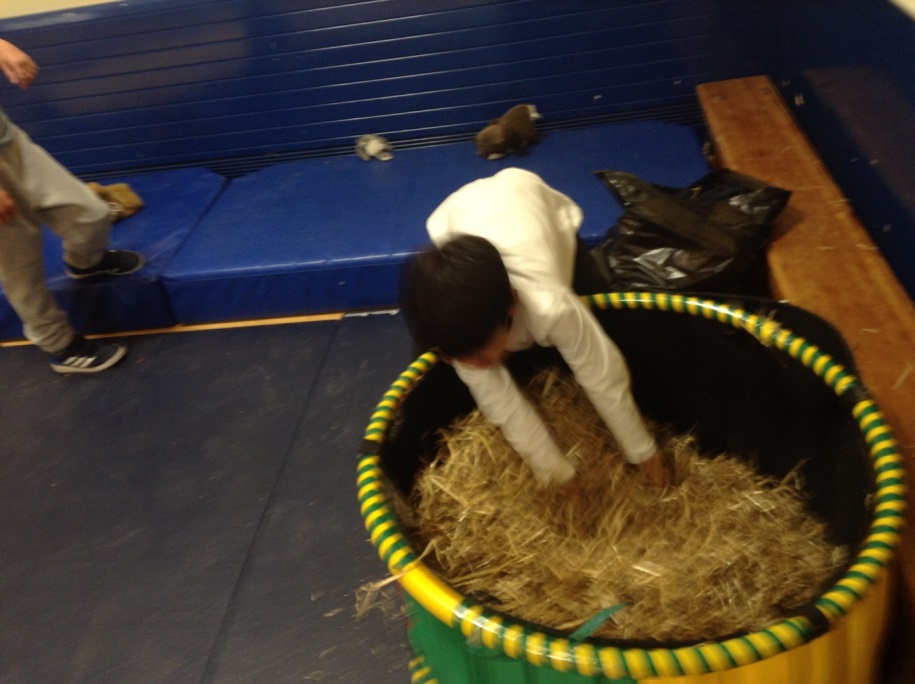 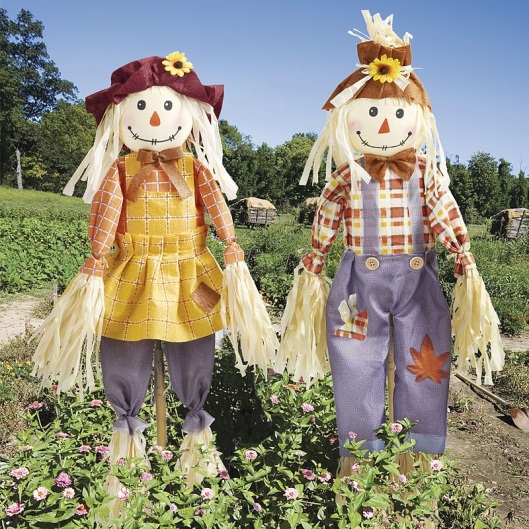 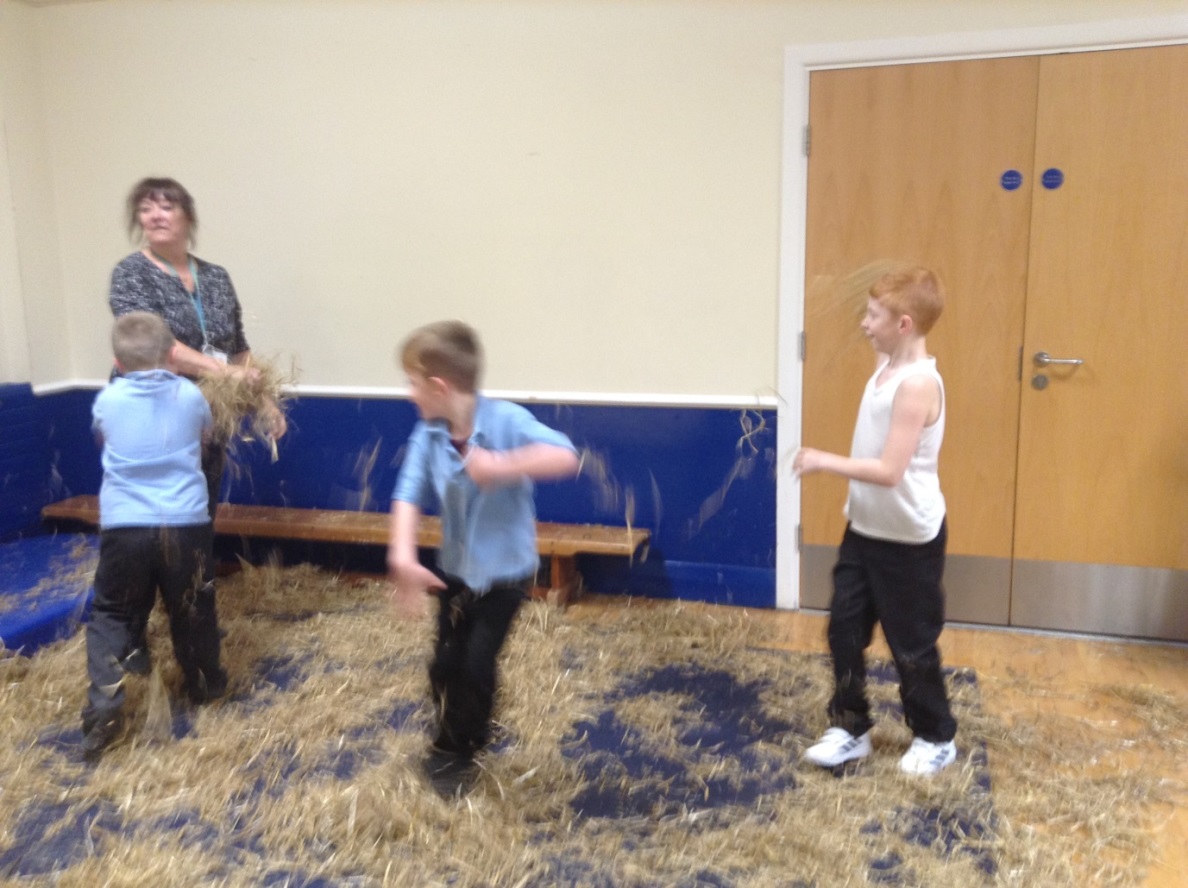 Fun had by all. 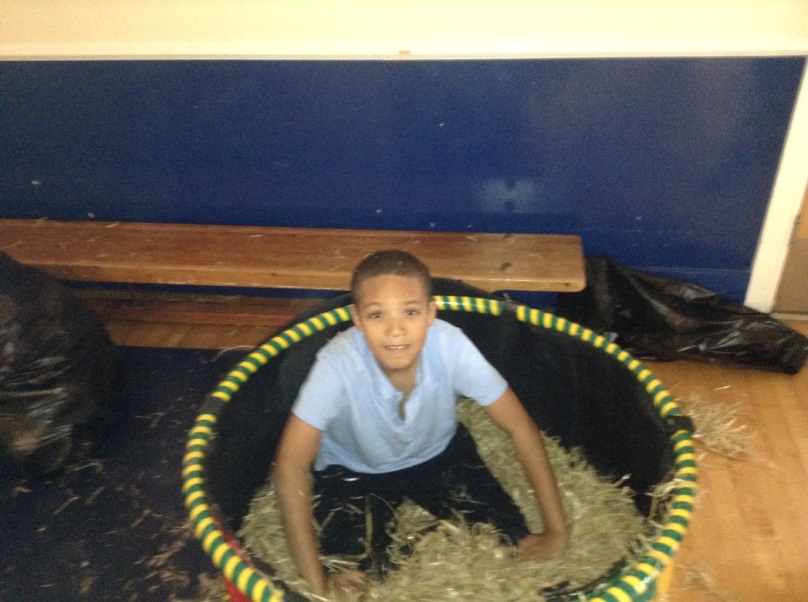 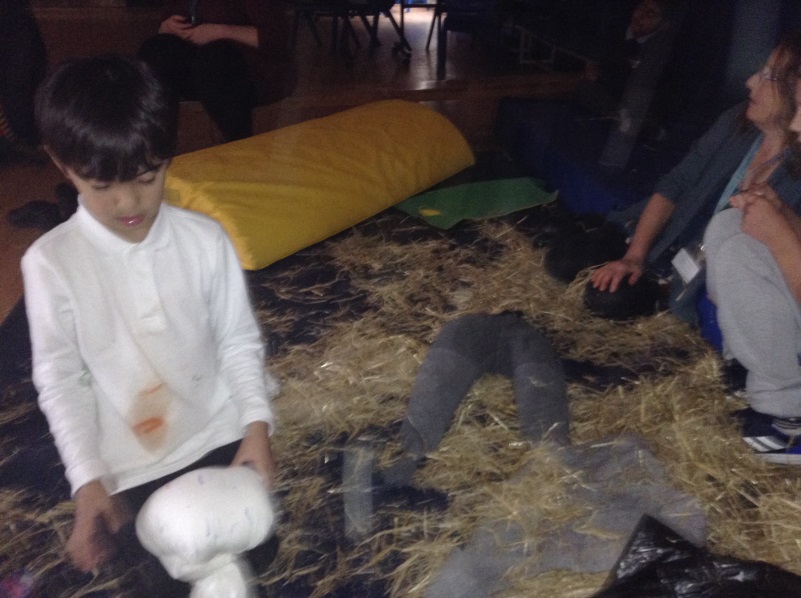 Next we did some camp fire cooking. 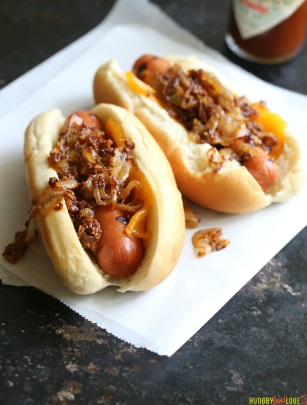 Our menu was…Hot dogs with fried onions. S’mores, melted marshmallow and chocolate sandwiched in biscuits. Yummy!!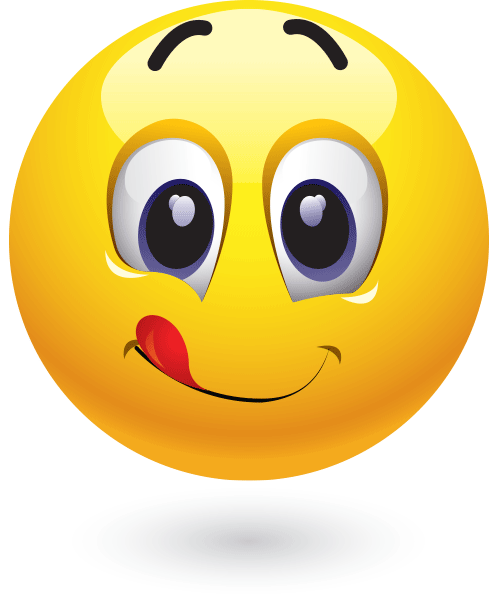 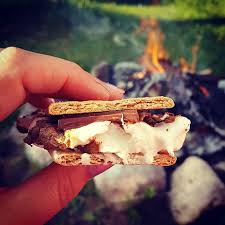 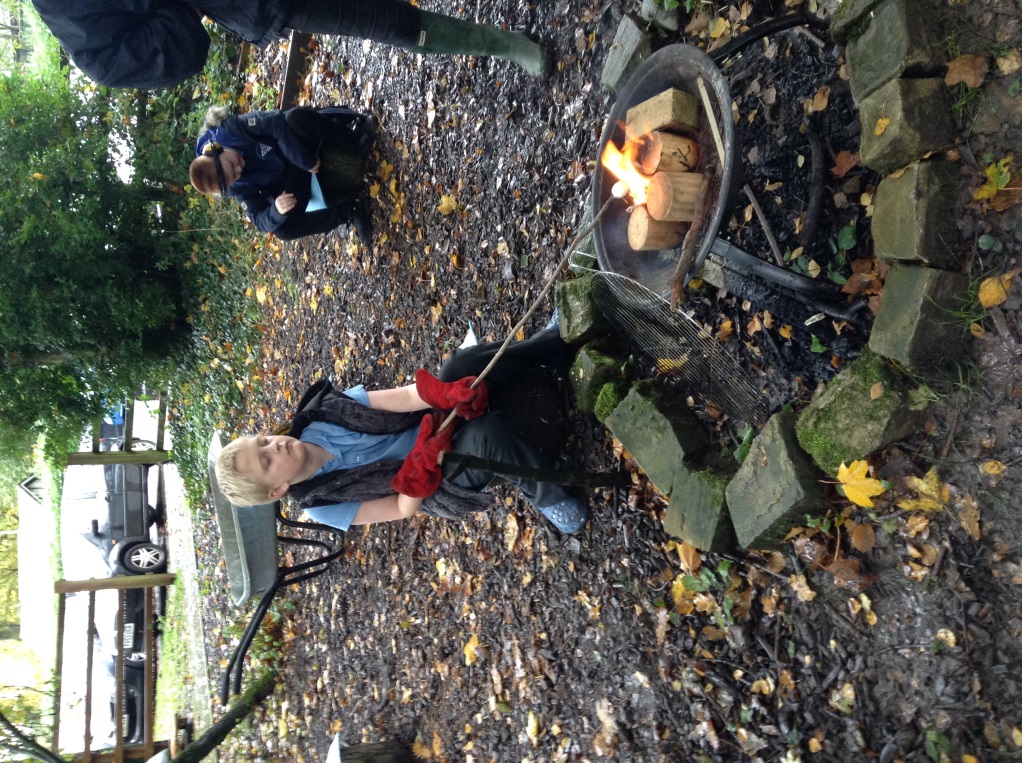 Alex, Connor and Tom toast their marshmallow.  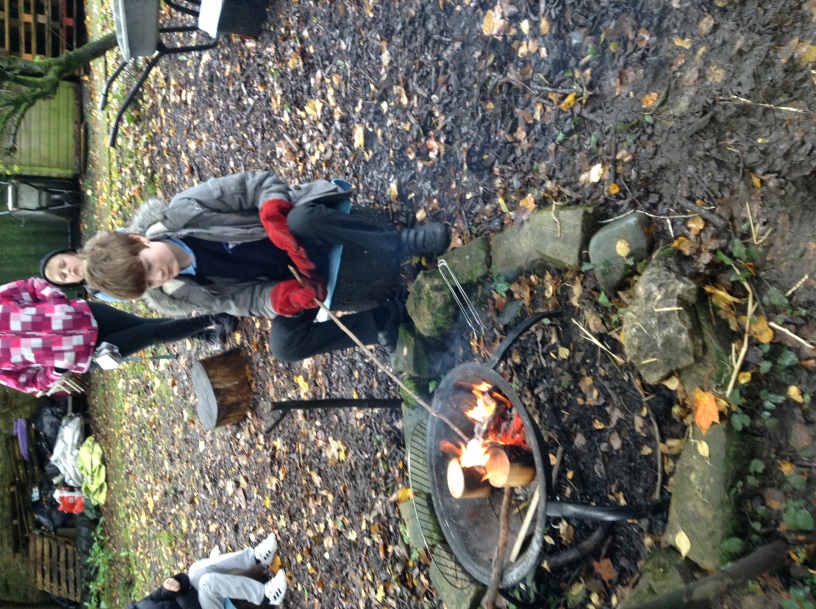 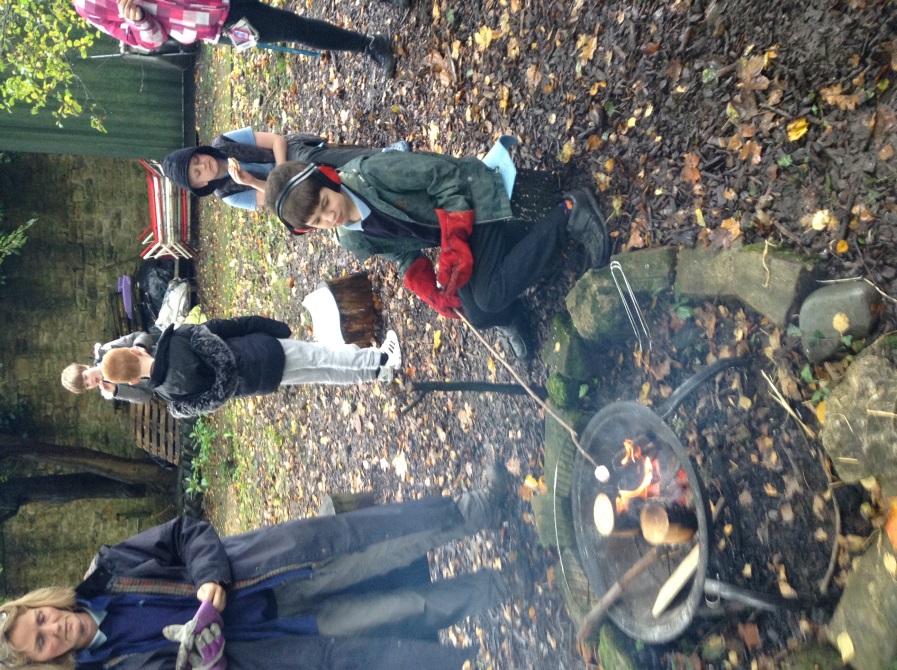 Nathan thinks S’more’s are delicious.   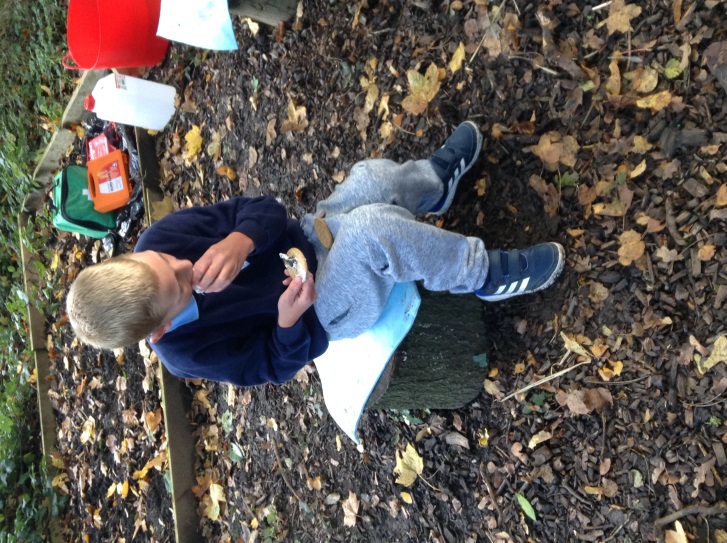 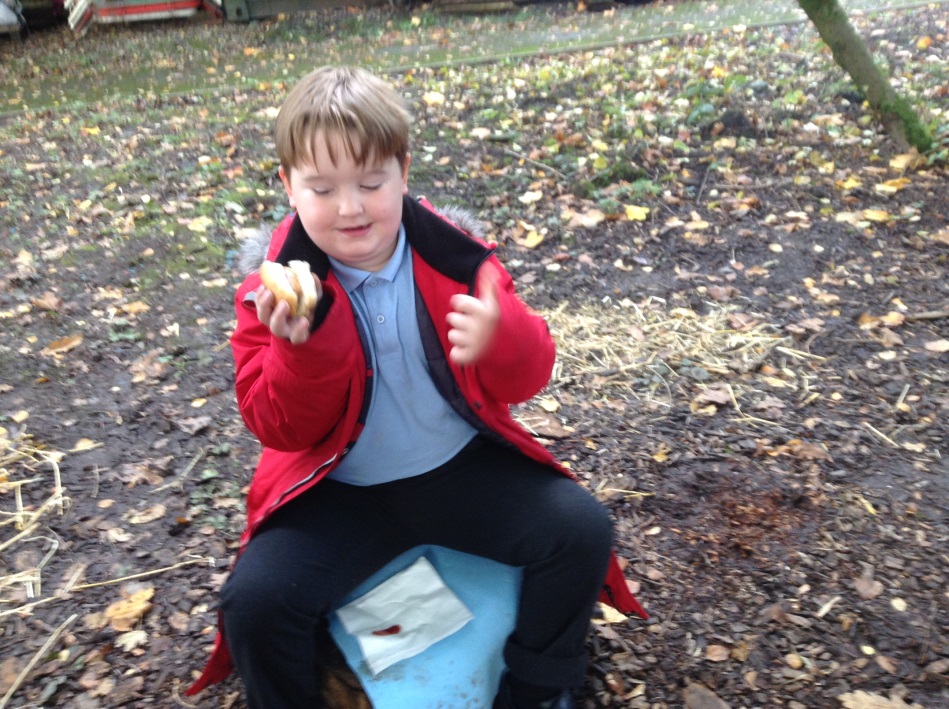 Now time to enjoy our hotdogs. 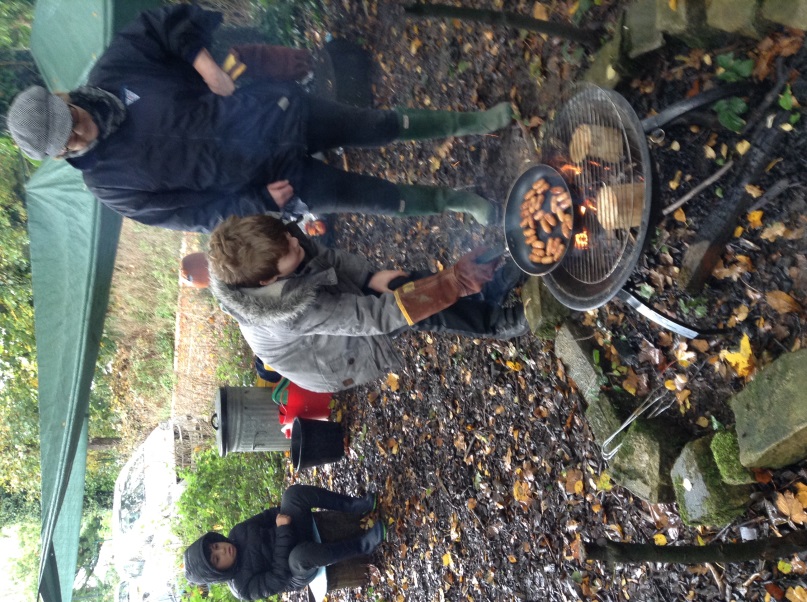 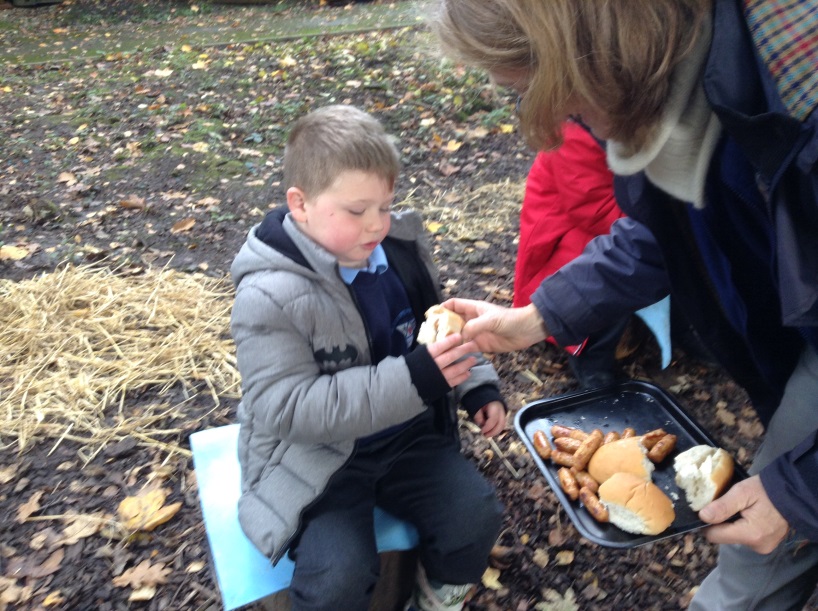 We all agree we have excellent camp fire cooks at Hillside. Well done everyone you all followed the safety rules!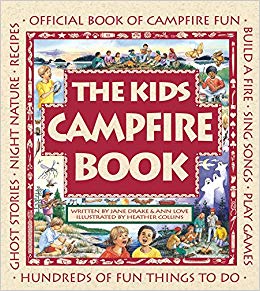 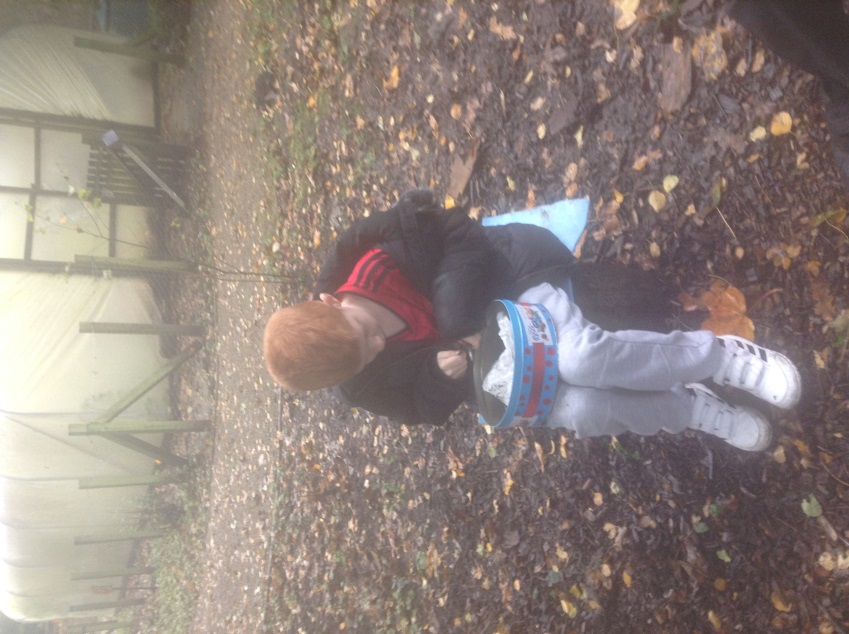 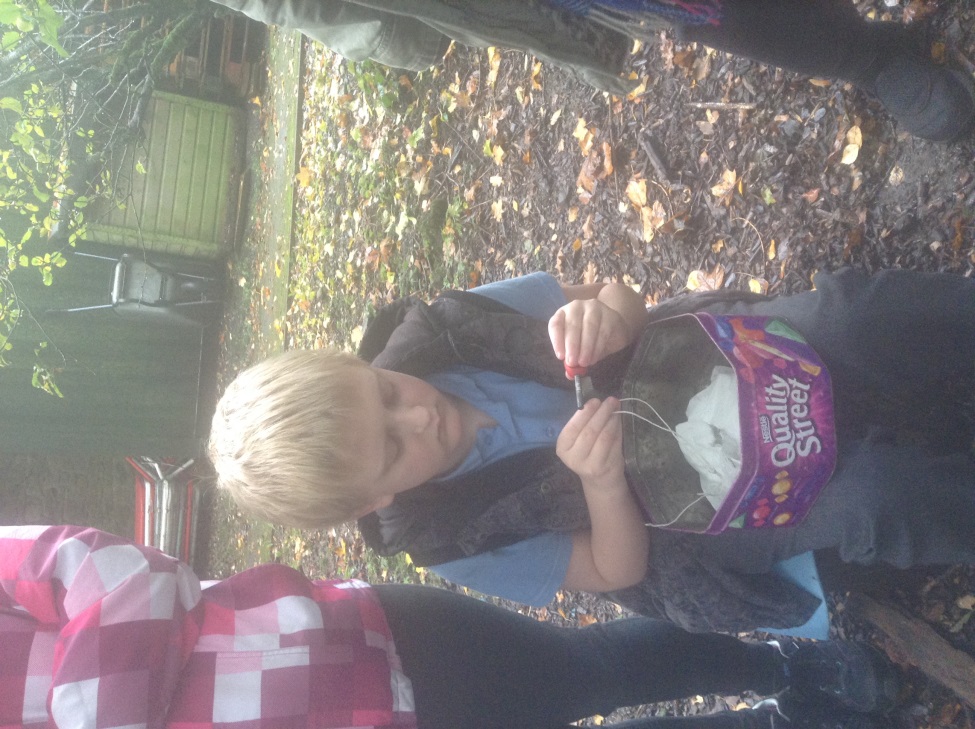 Alex, Dylan and William are trying to make sparks with the fire steels. 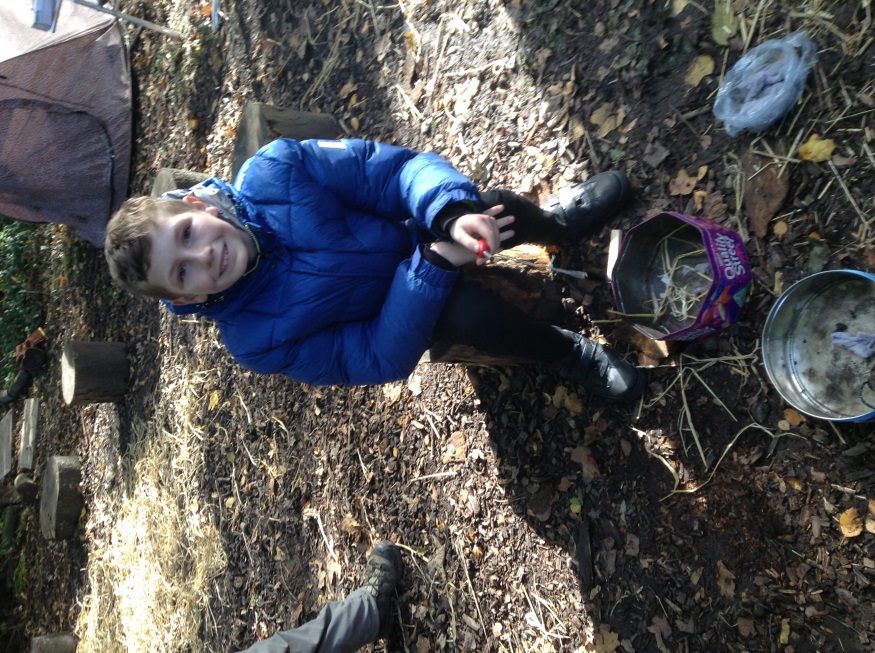 It takes time and patience but it’s fun trying. 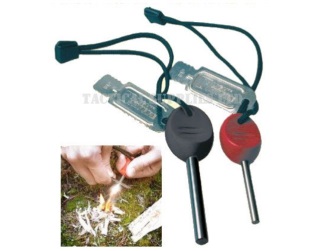 Jamie enjoyed drawing with cooled charcoal from our fire. 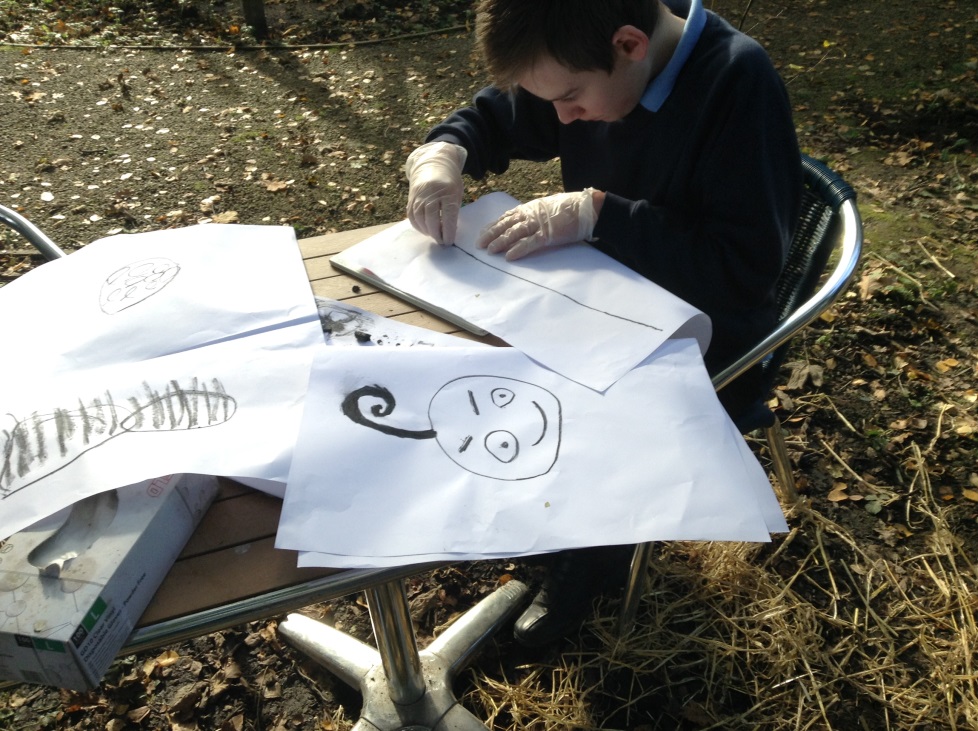 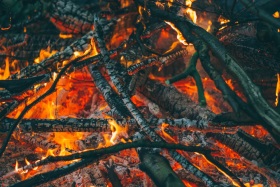 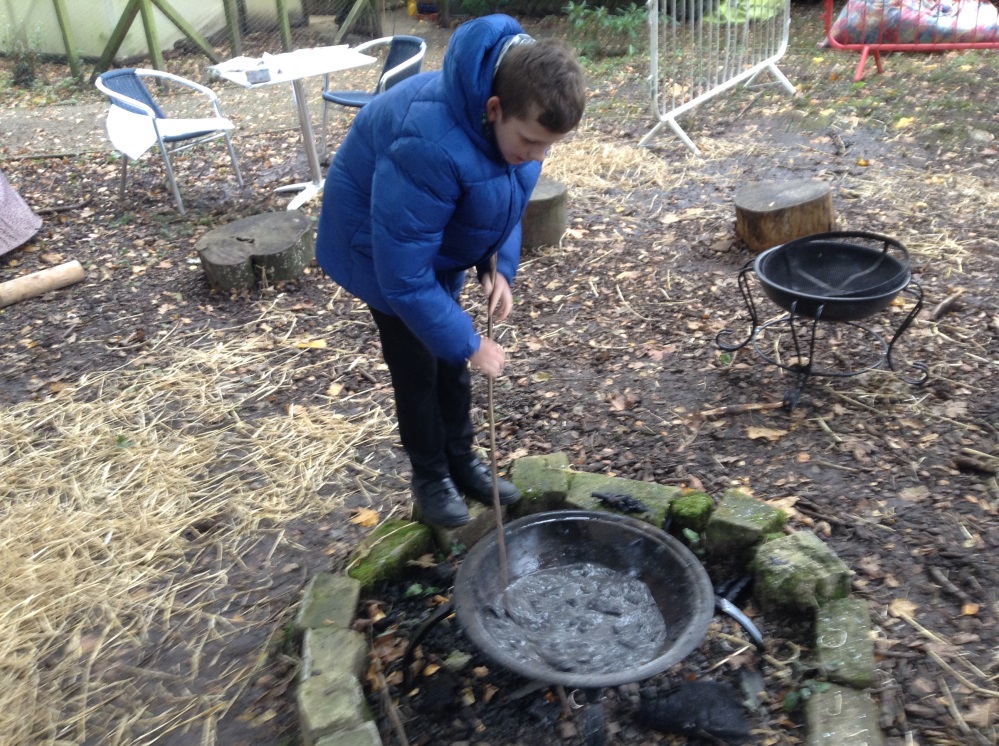 William was responsible for ensuring our fire was put out properly and safely. Finally we celebrated with a special assembly Harvest Festival Thank You AssemblyWe collected food for our local food banks. Rev Mike Barton came to bless our hampers. 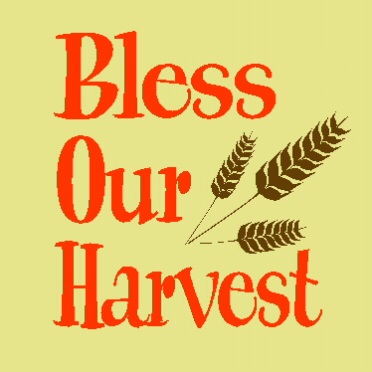 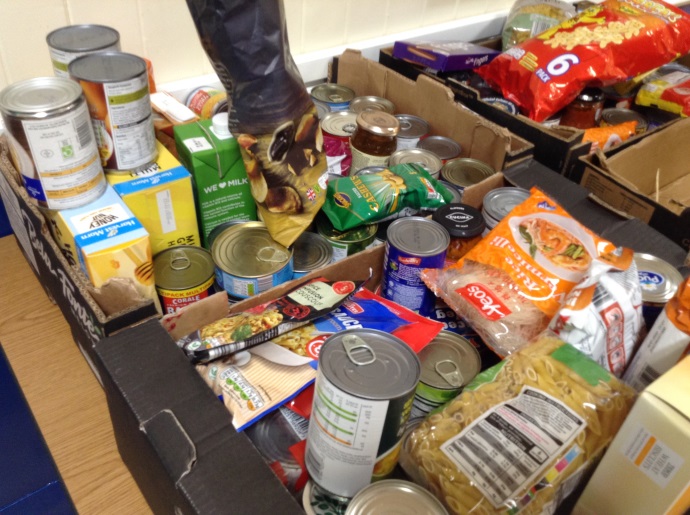 We made a Thankful Tree 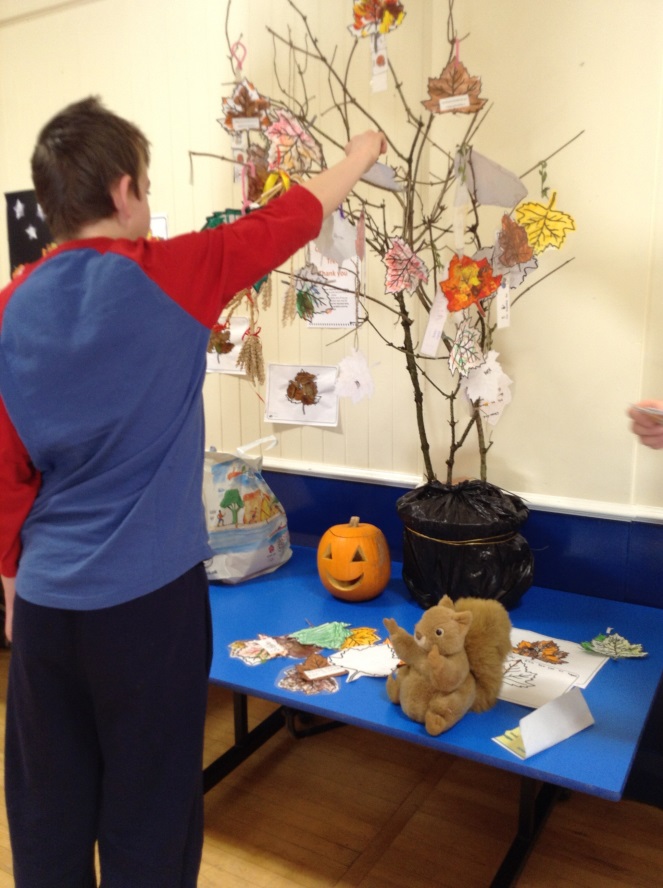 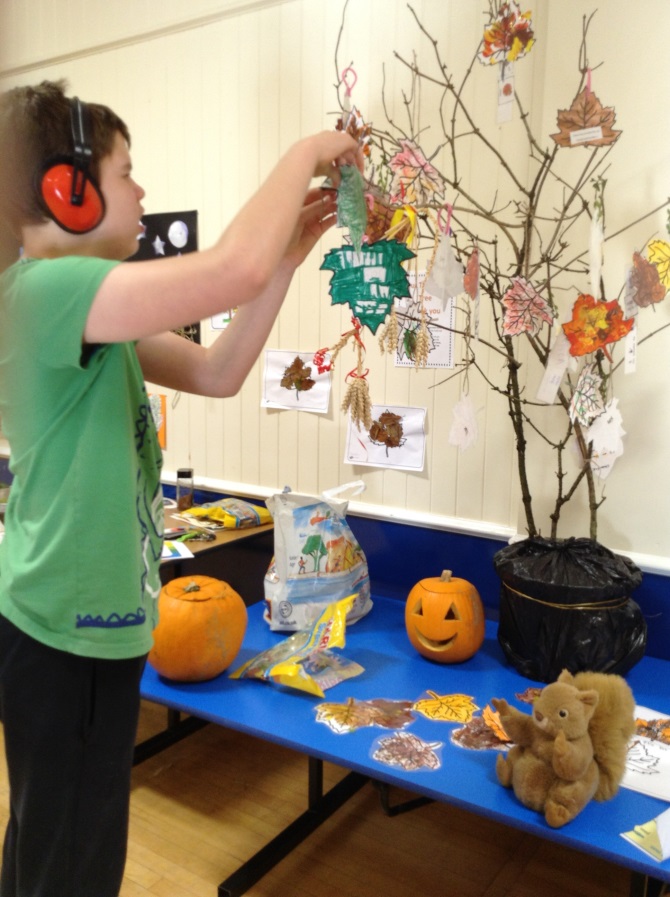 Everyone made a leaf and wrote personal thank you messages; we put our leaves on the tree. Rev Mike talked about sharing and said a thank you pray with us. 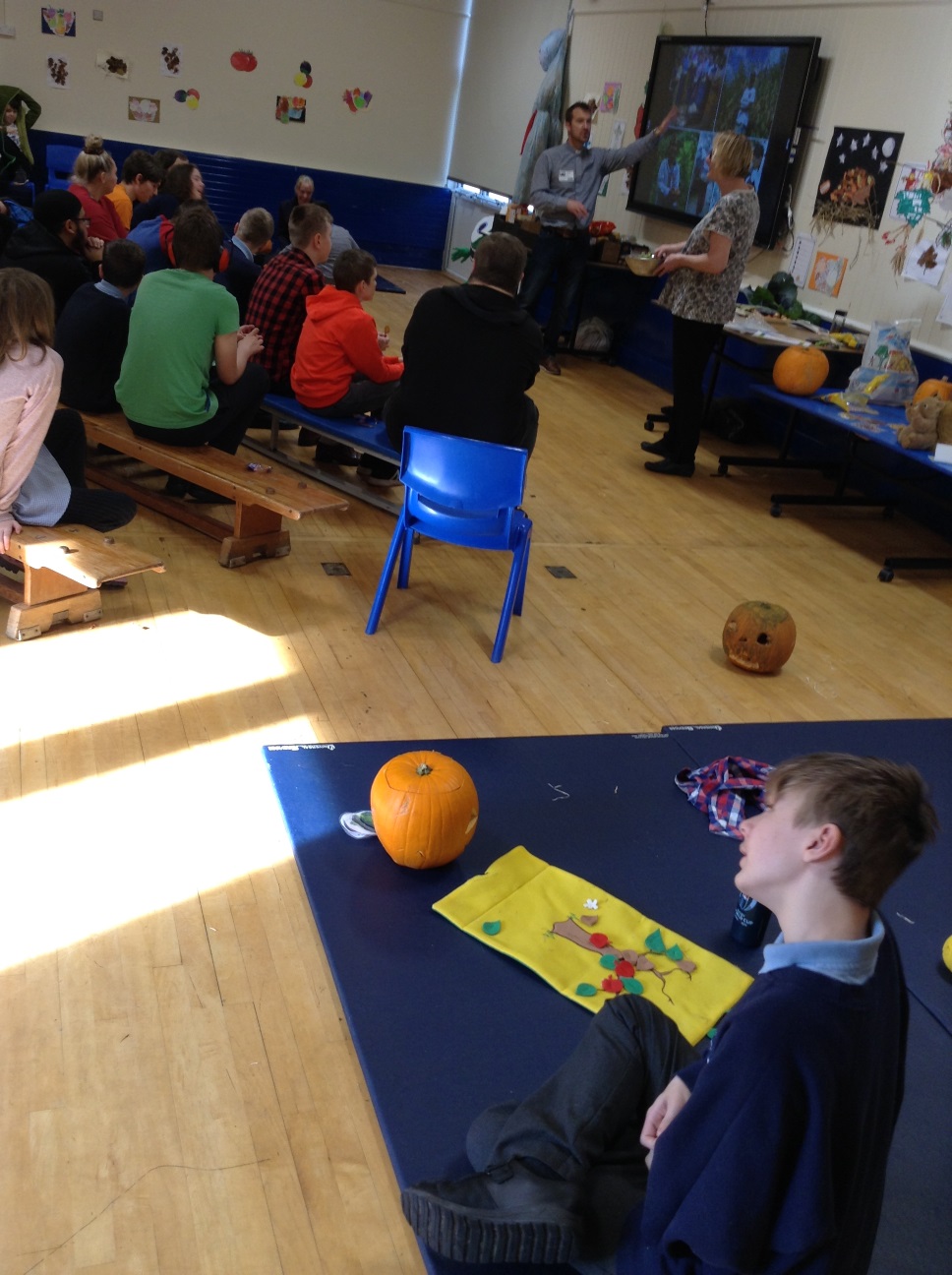 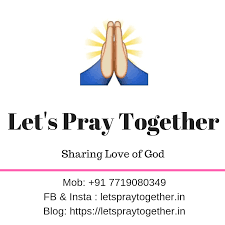 We shared food together.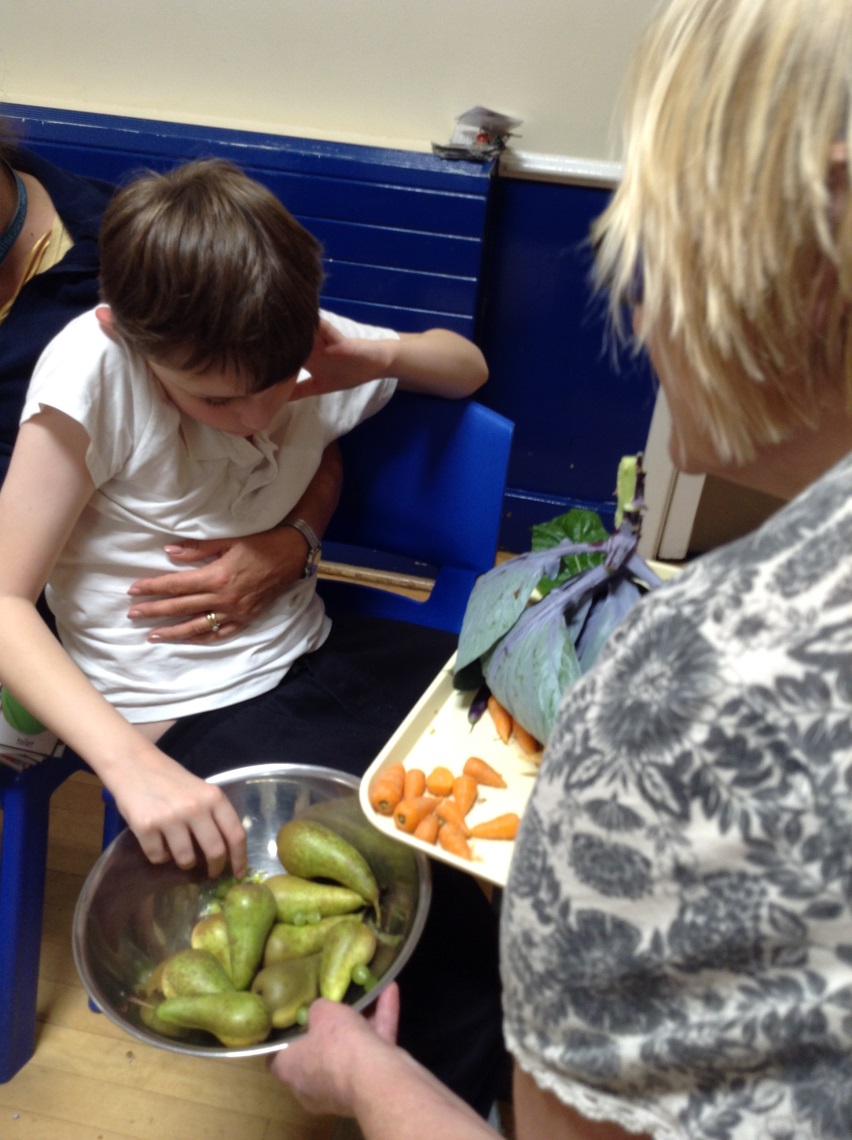 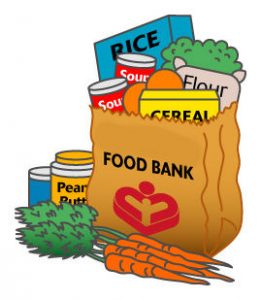 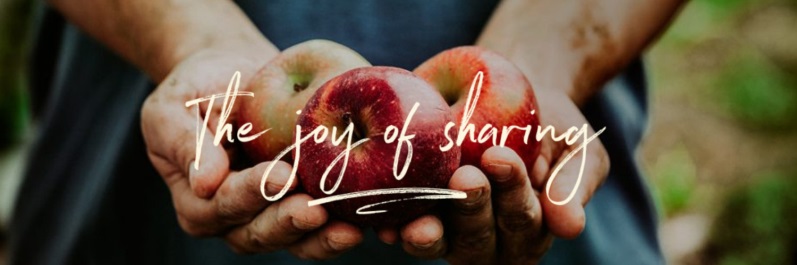 We looked at all the fun things we had been doing during the week. 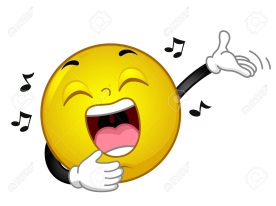 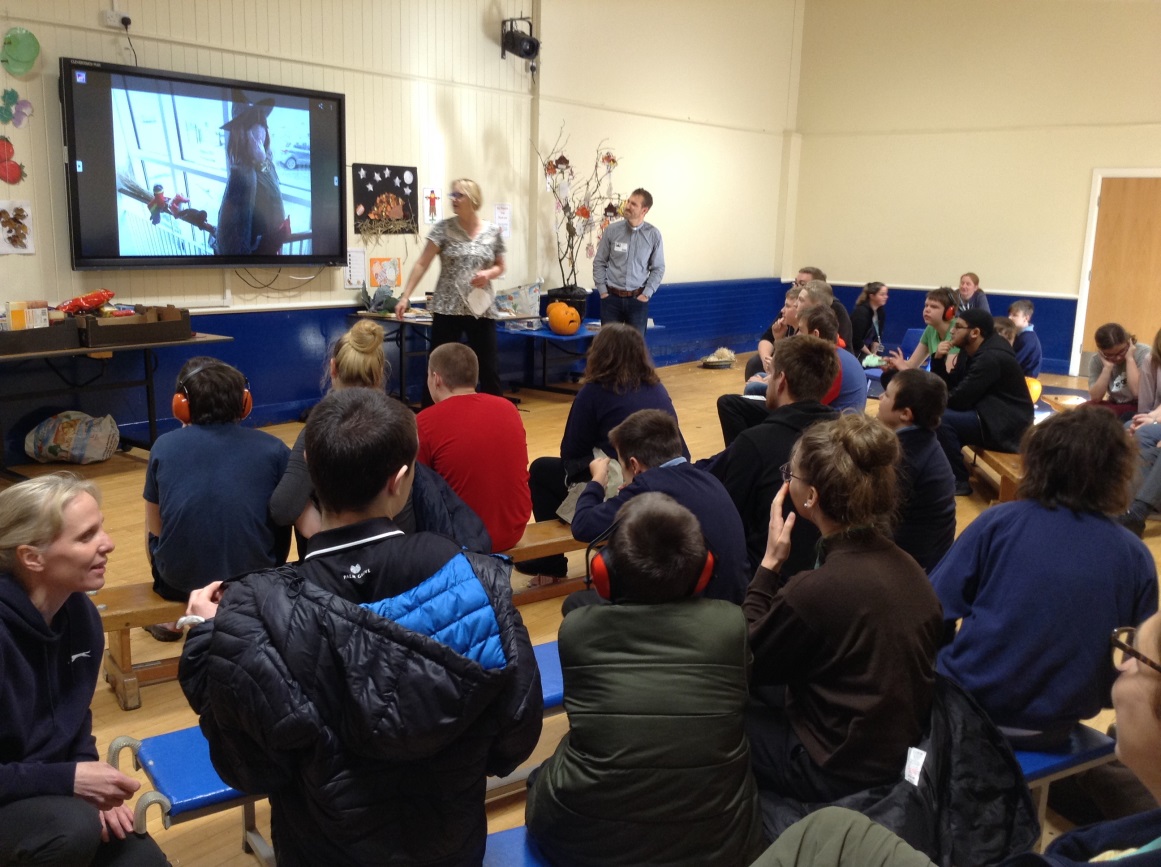 We sang songs together We gave out certificates and prizes for our competition winners. 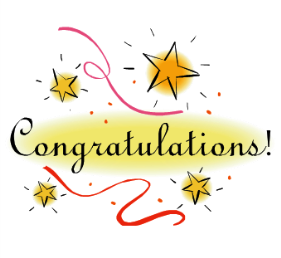 